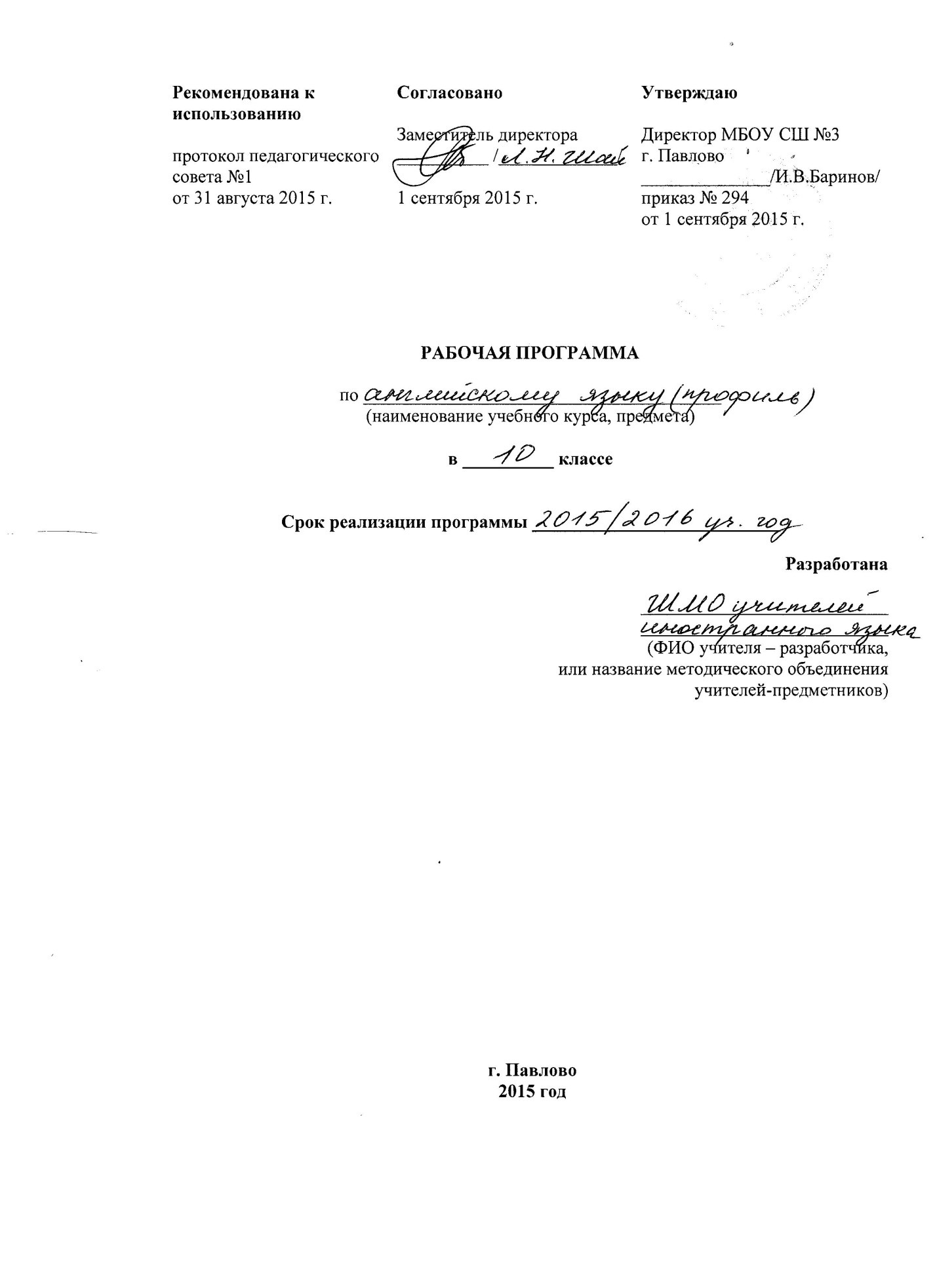                                                                                                                                                 Разработана                                                                                                     ШМО  учителей иностранного языкаПОЯСНИТЕЛЬНАЯ ЗАПИСКА         Рабочая программа по английскому языку для 10класса (профильный уровень) составлена в соответствии с Требованиями к результатам основного общего образования, представленными в Федеральном компоненте государственного образовательного стандарта и примерных программ по иностранным языкам: Английский язык. Профильный уровень. (Новые государственные стандарты школьного образования по иностранному языку.-М.-ООО « Издательство Астрель»,2004) и ориентирована на работу  по линии учебно-методического комплекта: «Английский язык»  О. В. Афанасьевой, И. В. Михеевой (М.: Просвещение, 2010).         На старшей ступени обучения предусматривается развитие учебных умений, связанных с приемами самостоятельного приобретения знаний: использовать двуязычные и одноязычные (толковые) словари и другую справочную литературу;  ориентироваться в иноязычном письменном и аудиотексте; обобщать информацию, выделять ее из различных источников.           Рабочая программа конкретизирует содержание предметных тем образовательного стандарта, дает  распределение учебных часов по темам курса и рекомендует  последовательность изучения тем и языкового материала с учетом логики учебного процесса, возрастных особенностей учащихся, межпредметных связей. 			         Программа реализует следующие основные функции:      -     информационно-методическую;      -     организационно-планирующую;      -     контролирующую.          Информационно-методическая функция позволяет всем участникам учебно-воспитательного процесса получить представление о целях, содержании, общей стратегии образования, воспитания и развития школьников средствами учебного предмета, о специфике каждого этапа обучения.      Организационно-планирующая функция предусматривает выделение этапов обучения, определение количественных и качественных характеристик учебного материала и уровня подготовки учащихся по иностранному языку на каждом этапе.      Контролирующая функция заключается в том, что программа, задавая требования к содержанию речи, коммуникативным умениям, к отбору языкового материала и к уровню обученности школьников на каждом этапе обучения, может служить основой для сравнения полученных в ходе контроля результатов.Цели обучения английскому языку        Изучение английского языка в 10  классе направлено на достижение следующих целей:развитие иноязычной коммуникативной компетенции в совокупности ее составляющих: речевой, языковой, социокультурной, компенсаторной, учебно-познавательной.речевая компетенция – развитие коммуникативных умений в 4-х основных видах речевой деятельности (говорение, чтение, аудирование, письмо)языковая компетенция – овладение новыми языковыми средствами (фонетическими, орфографическими, лексическими, грамматическими) в соответствии c темами, сферами и ситуациями общения, отобранными для основной школысоциокультурная компетенция – приобщение учащихся к культуре и традициям стран изучаемого языка; в рамках тем, сфер и ситуаций общения, отвечающих опыту, интересам, психологическим особенностям учащихся, формирование умения представлять свою страну, ее культуру в условиях иноязычного межкультурного общения;компенсаторная компетенция – развитие умения выходить из положения в условиях дефицита языковых средствучебно-познавательная компетенция – дальнейшее развитие общих и специальных учебных умений, ознакомление с доступными учащимся способами и приемами самостоятельного изучения языков и культур, в том числе с использованием новых информационных технологий;Данная рабочая  программа рассчитана на 204 учебных часа и в соответствии  с учебным планом МБОУ СШ №3 на изучение английского языка в 10 классе отводится 6 часов в неделю .       Реализация данной программы способствует использованию разнообразных форм организации учебного процесса, внедрению современных методов обучения и педагогических технологий. Программа предусматривает формирование у учащихся общеучебных умений, универсальных способов деятельности и ключевых компетенций в следующих направлениях: использование учебных умений, связанных со способом организации учебной  деятельности, доступных учащимся 10 класса и способствующих самостоятельному изучению английского языка и культуры стран изучаемого языка, развитие специальных умений, таких как нахождение ключевых слов при работе с текстом, их семантизация на основе языковой догадки, словообразовательный анализ, выборочное использование перевода, участие в проектной деятельности.       Данная программа предусматривает классно - урочную систему организации учебного процесса с системой консультаций, индивидуальных занятий, а также самостоятельной работы учащихся с использованием современных компьютерных технологий. Осуществление целей данной программы обусловлено использованием в образовательном процессе информационных технологий, диалоговых технологий, программированного обучения, проблемного обучения, личностно-ориентированного обучения.                Контроль и оценка деятельности учащихся осуществляется с помощью контрольных з после каждого раздела учебника (4) и тестов по лексике и грамматике (16)       Формами учета достижений учащихся является урочная деятельность (ведение тетрадей, анализ текущей успеваемости), а также внеурочная деятельность учащихся (участие в олимпиадах, творческих конкурсах).                                    Требования к уровню подготовки учащихсяВ результате изучения английского языка вXклассе ученик долженЗнать/понимать:значения новых лексических единиц, связанных с тематикой данного этапа и с соответствующими ситуациями общения, в том числе профильно-ориентированных и отражающих особенности культуры страны изучаемого языка; языковой материал: идиоматические выражения,  оценочную лексику, единицы речевого этикета, обслуживающие ситуации общения в рамках новых тем;новые значения глагольных форм (видо-временных, неличных), средств и способов выражения модальности, условия, предположения, причины, следствия, побуждения к действию; правила синтаксиса и пунктуации;религии стран изучаемого языка, фоновую и коннотативную лексику, лингвострановедческую и страноведческую информацию в рамках новых тем и ситуаций общения.УметьГоворение:вести диалог ( диалог-расспрос, диалог-обмен мнениями, суждениями, диалог-побуждение к действию, этикетный диалог и их комбинации) официального и неофициального характера в бытовой, социокультурной и учебно-трудовой сферах, используя аргументацию, эмоционально-оценочные средства;рассказывать, рассуждать в связи с изученной тематикой, проблематикой прочитанных/прослушанных текстов, описывать события, излагать факты, делать сообщения  по ситуациям всего многообразия тем общения, предусмотренных данной программой;создавать словесный социокультурный портрет своей страны и стран/ страны изучаемого языка на основе разнообразной страноведческой и культуроведческой информации;Аудирование:понимать относительно полно (общий смысл) высказывания на изучаемом иностранном языке в различных ситуациях общения;понимать основное содержание аутентичных аудио- или видеотекстов познавательного характера на темы, связанные с личными интересами или с выбранным профилем, выборочно извлекать из них необходимую информацию;оценивать важность и новизну информации, определять свое отношение к ней;Чтение:читать аутентичные тексты разных стилей (публицистические, художественные, научно-популярные, прагматические, а также несложные специальные тексты, связанные с тематикой выбранного профиля), используя основные виды чтения (ознакомительное, изучающее, просмотровое/ поисковое) в зависимости от коммуникативной задачи; Письменная речь:описывать явления, события, излагать факты в письме личного и делового характера; писать небольшие эссе,  заполнять различные виды анкет, сообщать сведения о себе в форме, принятой в стране/странах изучаемого языка, составлять письменные материалы, необходимые для презентации результатов проектной деятельности.Перевод:  . овладеть навыками использования толковых и двуязычных словарей, другой справочной литературы для решения переводческих задач;  . овладеть навыками использования таких переводческих приёмов, как замена, перестановка, добавление, калькирование;  . овладеть технологией полного и выборочного перевода;Использовать приобретенные знания и умения в практической деятельности и повседневной жизни для:успешного взаимодействия в различных ситуациях общения, в том числе профильно-ориентированных;соблюдения этикетных норм межкультурного общения;расширения возможностей в использовании новых информационных технологий в профессионально-ориентированных целях;расширения возможностей трудоустройства и продолжения образования;обогащения своего мировосприятия, осознания места и роли родного и иностранного языков в сокровищнице мировой культуры;КАЛЕНДАРНО-ТЕМАТИЧЕСКОЕ ПЛАНИРОВАНИЕСодержание программы  учебного курсаПредметное содержание речи                                                                                                        204чВиды речевой деятельности.ГоворениеДиалогическая речь.      Введение всех видов диалогов и их комбинирование на основе расширенной тематики в различных ситуациях официального и неофициального общения, а также в ситуациях, связанных с выбором будущей профессии. Участие в полилогах, в том числе в форме в форме дискуссии, с соблюдением норм речевого этикета, принятого в стране изучаемого языкаРазвитие у школьников диалогической речи на старшей ступени предусматривает: развитие умений участвовать в беседе;запрашивать информацию и обмениваться ею;высказывать и аргументировать свою точку зрения;расспрашивать собеседника, уточняя интересующую информацию;брать на себя инициативу в разговоре;вносить пояснения и дополнения;выражать эмоции различного характера;При участии в этих видах диалогов и их комбинациях школьники решают различные коммуникативные задачи для реализации информационной, регулятивной, эмоционально-оценочной и этикетной функций общения, совершенстуют культуру речи и ведения беседы в соответствии с нормами страны изучаемого языка.    Монологическая речь. подробное/краткое изложение прочитанного (прослушанного, увиденного); характеристика литературных персонажей и исторических личностей;описание событий;изложение фактов;высказывание своей точки зрения и ее аргументация;формулирование выводов;оценка фактов/событий современной жизни;сопоставление культурного портрета своей страны и стран изучаемого языка;комментирование сходства и различий;Овладение умениями публичных выступлений, такими, как:сообщение;доклад;представление результатов проектно-исследовательской деятельности, ориентированной на будущую профессиональную деятельность.Аудирование     На старшей ступени происходит дальнейшее развитие умения понимать тексты для аудирования с различной глубиной и точностью проникновения в их содержание (с пониманием основного содержания, с выборочным пониманием и полным пониманием текста) в зависимости от коммуникативной задачи и функционального стиля текста, а также понимать содержание различных аутентичных аудио- и видеотекстов:При этом предусматривается развитие следующих умений:понимание основного содержания аудио- и видеотекстов в рамках знакомой тематики в области личных интересов, в том числе связанной с будущей профессией;выборочное понимание значимой/интересующей информации из аутентичных аудио- и видеоматериалов;относительно полное понимание речи носителей изучаемого языка в наиболее типичных ситуациях повседневного общения;При этом осуществляется дальнейшее совершенствование следующих умений:предвосхищать содержание аудиотекста по началу сообщения и выделять проблему, тему, основную мысль текста;выбирать главные факты, опускать второстепенные, вычленять аргументы в соответствии с поставленным вопросом/проблемой;обобщать содержащуюся в тексте информацию, выражать свое отношение к ней;выборочно понимать необходимую информацию в сообщениях прагматического характера (объявления, прогноз погоды и пр.,) с опорой на языковую догадку, контекст;игнорировать незнакомый языковой материал, несущественный для понимания;Чтение      Чтение и понимание (с различной степенью точности, глубины и полноты) аутентичных текстовразличных функциональных стилей: научно-популярных, публицистических, художественных, прагматических, в том числе связанных с будущей профессиональной деятельностью, с использованием различных стратегий/видов чтения;ознакомительное чтение – с целью понимания основного содержания сообщений, обзоров, интервью, репортажей, газетных статей, публикаций научно-популярного характера, отрывков из произведений художественной литературы;изучающее чтение – с целью полного понимания информации прагматических текстов, публикаций научно-популярного характера, отрывков из произведений художественной литературы;просмотровое/поисковое чтение – с целью извлечения необходимой/искомой информации из текста статьи или нескольких статей из газет, журналов, интернет-сайтов, проспектов для дальнейшего использования в процессе общения  или для подготовки доклада, сообщения, проектного задания.Совершенствование и развитие сформированных на предыдущих этапах умений:выделять необходимые факты/сведения, отделять основную информацию от второстепенной, определять временную и причинно-следственную взаимосвязь событий, прогнозировать развитие/результат излагаемых фактов/событий, обобщать описываемые факты/явления, делать выводы; определять замысел автора, оценивать важность/новизну/достоверность информации, понимать смысл текста и его проблематику, используя элементы анализа текста;отбирать значимую информацию в тексте/ряде текстов из различных источников, в том числе электронных, для решения задач проектно-исследовательской деятельности, при подготовки доклада, сообщения.Письменная речьНа третьем этапе происходит овладение новыми умениями письменной речи:писать личные и деловые письма;сообщать сведения о себе в форме, принятой в стране изучаемого языка (автобиография/резюме, анкета, формуляр) писать вымышленные истории, сообщения, доклады;письменно оформлять результаты проектно-исследовательской работы;Продолжается совершенствование и развитие умений:описывать события/факты/явления;сообщать/запрашивать информацию;выражать собственное мнение/суждение;кратко передавать содержание несложного текста;фиксировать необходимую информацию из прочитанного/прослушанного/увиденного;составлять тезисы, развернутый план выступления;обобщать информацию, полученную из разных источников, в том числе в русле будущей профессиональной деятельности.. Социокультурные знания и умениярасширение объёма страноведческих, лингвострановедческих и лингвокультурологических знаний за счет новой тематики и проблематики речевого общения с учетом интересов, наклонностей и предпочтений;  углубление знаний о своей стране и странах изучаемого языка, их системе ценностей, менталитет, образе жизни, этнокультурных стереотипах, искусстве, архитектуре, науке, тенденциях развития современной цивилизации;развитие межкультурных умений нахождения общего значения происходящего, умения быть посредником культур;дальнейшее совершенствование социолингвистических факторов коммуникативной ситуации;Языковые знания и навыки  Графика и орфография       Знание правил чтения и написания новых слов, отобранных для данного этапа обучения и навыки их применения в рамках изучаемого лексико-грамматического материала.Фонетическая сторона речи       Навыки адекватного произношения и различения на слух всех звуков английского языка; соблюдение правильного ударения в словах и фразах. Членение предложений на смысловые группы. Соблюдение правильной интонации в различных типах предложений. Дальнейшее совершенствование слухо-произносительных навыков, в том числе применительно к новому языковому материалу.Лексическая сторона речи В центре работы над лексической стороной английской речи находится лексическое обогащение устной и письменной речи при работе с аутентичными текстами, а также тематическая систематизация продуктивной и рецептивной лексики. При этом обращается внимание школьников на:•	различия в лексическом наполнении устной и письменной речи;•  различия в лексическом выражении коммуникативно-речевых функций на АЯ в условиях формального и неформального общения;особенности лексического наполнения изучаемых типов аутентичного  текста  (газетно-журнального,  научно-популярного,   информационно-справочного   и рекламно-справочного плана);точность и коммуникативную приемлемость выбора лексики в зависимости от степени официальности общения, формы речи (например, письменная, устная, диалог/монолог, непосредственная/опосредованная), коммуникативных намерений и потребностей говорящего/пишущего;лексическую вариативность и лексико-стилистическое богатство в художественных текстах, образное употребление слов;приемы обогащения лексического запаса в соответствии с потребностями учащихся.Работа над орфографией, в основном, сосредоточена на систематизации языковых знаний школьников об основных правилах правописания в английском языке. Индивидуальная коррекция орфографических навыков школьников осуществляется непосредственно после оценки их письменных работ и нацелена на оказание помощи в устранении типичных орфографических ошибок. При работе над грамматической стороной речи систематизируется и обобщается грамматический материал, изученный на предыдущих ступенях обучения, а также продолжается начатая в 8—9 классах работа по обучению школьников формулировать грамматические правила на АЯ, используя англоязычную грамматическую терминологию. Совершенствование навыков распознавания и употребления в речи изученных ранее коммуникативных и структурных типов предложения; систематизация знаний о сложноподчиненных   и сложносочиненных предложениях, в том числе условных предложениях с разной степенью вероятности: вероятных, маловероятных и невероятных: Conditional I, II , III. Формирование навыков употребления и распознавания в речи предложений с  конструкцией “I wish…”  (I wish I had my own room), конструкцией “so/such + that” ( I was so busy  that forgot to phone to my parents);  эмфатических конструкций: It’s him who knows what to do . All you need is confidence and courage.Совершенствование навыков распознавания и употребления в речи глаголов в наиболее употребительных временных формах действительного залога:Present Simple, Future Simple  и Past Simple;  Present и Past Continuous;  Present и Past Perfect и страдательного залога:  Present Simple Passive, Future Simple Passive, Past Simple Passive; модальных глаголов и их эквивалентов. Формирование навыков распознавания и употребление в речи глаголов в действительном залоге: Present Perfect Continuous и Past Perfect Continuous и страдательном залоге: Present Perfect Passive; фразовых глаголов, обслуживающих темы, проблемы и ситуации общения  на данном этапе. Знание признаков и навыки распознавания при чтении глаголов в формах страдательного залога:  Present и Past Continuous Passive, Past Perfect Passive, Future Perfect  Passive ;  инфинитива с как средства выражения цели, дополнения, причины, времени в придаточном предложении; неличных форм глагола: Participle I и Gerund без различения их функций. Формирование навыков употребления в речи различных грамматических средств для выражения будущего действия:  Simple Future,  to be going, Present Continuous .Совершенствование навыков употребления определенного / неопределенного / нулевого артиклей; имен существительных в единственном и множественном числе, включая исключения. Совершенствование навыков распознавания и употребления в речи личных, притяжательных, указательных, неопределенных, относительных и  вопросительных местоимений; прилагательных и наречий в положительной, сравнительной и превосходной степенях, включая исключения; наречий, выражающих количество (much, many few, little, very), имеющих  пространственно-временные значения (always, sometimes, often, never, daily, weekly, already, soon, early, here, there);   количественных и порядковых  числительных. Систематизация знаний о функциональной значимости предлогов и совершенствование навыков их употребления в речи:  во фразах, выражающих направление,  время, место действия. Систематизация  знаний о  месте  наречий в предложении; о разных средствах связи в тексте для обеспечения его целостности, например, наречий (firstly, finally , at last, in the end, however, etc).Совершенствование навыков самоконтроля правильности лексико-грамматического оформления речи. Уровень языковой подготовки школьников позволяет им в 10—11 классах использовать не только русские, но и англоязычные грамматики при систематизации и обобщении материала по морфологии (имя существительное, артикль, имя прилагательное, местоимение и числительное, личные и неличные формы глагола, модальные глаголы) и синтаксису (простое предложение и его типы, основные типы сложноподчиненных предложений, синтаксические комплексы с инфинитивом, герундием, причастием)           Формы и средства контроля.Test yourself: письменные и устные задания в учебнике, обобщающие изученный материал;Now I Know: задания, направленные на самооценку и самоконтроль знаний материала модуля;Задания в конце урока: Think of ten new words and expressions you have learnt in this lesson. Make sentences using them etc;Языковой портфель: творческие работы к каждому модулю;NEF:задания в формате ЕГЭ;Progress Check: задания из Activity BookНормы оценок:Устная речь: монологическая-20-25 предложений; диалогическая-10-14 реплик.Монологическое высказывание: «5» Учащийся логично строит монологические высказывание в соответствии с коммуникативной задачей в заданном объёме. Правильно употребляет грамматические структуры и лексические единицы. Не допускает фонематические ошибки.«4»Учащийся логично строит монологические высказывание. Но объём высказывания менее заданного. Употребляет грамматические структуры и лексические единицы в соответствии с коммуникативной задачей, допускает 2-3 ошибки в употреблении лексики, 2-3 ошибки в разных разделах грамматики; не допускает фонематических ошибок.«3» Учащийся логично строит  монологическое высказывание. Но объём высказывания менее заданного, допустил 4-5 ошибок в употреблении лексики, 4-5 ошибок в разных разделах грамматики, допустил 1-2 фонематические ошибки.Учащийся не вполне логично строит монологическое высказывание, уходит от темы или пытается подменить её другой , которой владеет лучше, допустил 2-3 ошибки в разделе лексики, 2-3 ошибки в разных разделах грамматики. Допустил одну фонематическую ошибку.«2» Учащийся не может высказаться по заданной теме. На вопросы по теме отвечает неудовлетворительно.Диалогическое высказывание:«5» Учащийся логично строит диалогическое общение в соответствии с коммуникативной задачей, затрагивает все элементы содержания. Учащийся способен начать, поддержать и закончить разговор, вежливо переспросить в случае необходимости. Используемые лексические единицы и грамматические структуры соответствуют поставленной коммуникативной задаче. Речь учащегося понятна Ж не допускает фонематических ошибок, все звуки в потоке речи произносит правильно, соблюдает правильную интонацию.«4» Учащийся логично строит диалогическое общение в соответствии с коммуникативной задачей, в целом демонстрирует навыки и умения речевого общения. Используемый словарный запас и грамматические структуры соответствуют поставленной коммуникативной задаче. Лексические и грамматические  ошибки практически отсутствуют, однако наблюдаются повторы речевых и грамматических конструкций«3» Учащийся строит диалогическое высказывание в соответствии с коммуникативной задачей , однако затрагивает не все элементы содержания, указанные в задании. Учащийся не вполне логично строит диалогическое общение. Не стремится поддержать беседу, затрудняется запрашивать информацию, обращаться за разъяснениями. Используется ограниченный словарный запас, допускаются ошибки в употреблении лексики, некоторые из них затрудняют понимание речи Имеется ряд грамматических ошибок.«2» Коммуникативная задача не выполнена. Учащийся не умеет строить диалогическое общение, не может поддержать беседу. Используется крайне ограниченный словарный запас, допускаются многочисленные лексические и грамматические ошибки, которые затрудняют понимание речи. Грамматика, чтение и аудирование  оцениваются в процентном соотношении:                90%-100%-«5»70%-89%-«4»50%-69%-«3»49% и ниже – оценка неудовлетворительная.ЛИТЕРАТУРАОсновная:Учебник - О.В.Афанасьева, И.В.Михеева «English»  Student’s Book X класс для общеобразовательных учреждений и школ с углублённым изучением английского языка (Рекомендовано Министерством образования Российской Федерации) – Москва, Просвещение,2010Аудиоприложение– CD MP3 О.В. Афанасьева, И.В. Михеева – Москва, Просвещение,2010Книга для учителя – «Teacher’s  book» (методическое руководство для учителя) – Москва, Просвещение,2010Дополнительная:Вербицкая М.В.Книга для учителя. Сборник тестов для подготовки к ЕГЭ по английскому языку  Macmillan Education/ Oxford OX4 3PP, 2009 Вербицкая М.В. Сборник тестов для подготовки к ЕГЭ по английскому языку  Macmillan Education/ Oxford OX4 3PP, 2009 Соловова Е.Н., Солокова И.Е. State Exam Maximiser Английский язык.Подготовка к экзаменам. –Pearson Education Limited, 2010Соловова Е.Н., Солокова И.Е.. State Exam Maximiser Английский язык.Подготовка к экзаменам. –Pearson Education Limited, 2010Журнал «English» приложение к газете « Первое сентября»                                                                           Оборудование1  Мультимедийный проектор2. Экран. Компьютер3. Комплект тематических таблиц4. Комплект грамматических таблицИнформационно-компьютерная поддержка курсаwww. fipi.ruwww.tea4er.ruwww.study.ruwww.enlishteachers.ruwww.1September.ru Школа цифрового века№ урокаТема урокаЭлементы содержанияЭлементы содержанияЭлементы содержанияТребования к уровнюподготовки учащихся:ТипурокаВидконтроляВидконтроляД/зДатаДатаДата№ урокаТема урокафонетикалексикаграмматикаТребования к уровнюподготовки учащихся:ТипурокаВидконтроляВидконтроляД/зпланфактфакт№ урока1 полугодие (96 часов)Вклад России и стран изучаемого языка в развитие науки и культуры. Раздел 1 « Человек- творец» 54 часа1 полугодие (96 часов)Вклад России и стран изучаемого языка в развитие науки и культуры. Раздел 1 « Человек- творец» 54 часа1 полугодие (96 часов)Вклад России и стран изучаемого языка в развитие науки и культуры. Раздел 1 « Человек- творец» 54 часа1 полугодие (96 часов)Вклад России и стран изучаемого языка в развитие науки и культуры. Раздел 1 « Человек- творец» 54 часа1 полугодие (96 часов)Вклад России и стран изучаемого языка в развитие науки и культуры. Раздел 1 « Человек- творец» 54 часа1 полугодие (96 часов)Вклад России и стран изучаемого языка в развитие науки и культуры. Раздел 1 « Человек- творец» 54 часа1 полугодие (96 часов)Вклад России и стран изучаемого языка в развитие науки и культуры. Раздел 1 « Человек- творец» 54 часа1 полугодие (96 часов)Вклад России и стран изучаемого языка в развитие науки и культуры. Раздел 1 « Человек- творец» 54 часа1 полугодие (96 часов)Вклад России и стран изучаемого языка в развитие науки и культуры. Раздел 1 « Человек- творец» 54 часа1 полугодие (96 часов)Вклад России и стран изучаемого языка в развитие науки и культуры. Раздел 1 « Человек- творец» 54 часа1 полугодие (96 часов)Вклад России и стран изучаемого языка в развитие науки и культуры. Раздел 1 « Человек- творец» 54 часа1 полугодие (96 часов)Вклад России и стран изучаемого языка в развитие науки и культуры. Раздел 1 « Человек- творец» 54 часа1ИскусствоФонзарядкаИз упр.2стр.4Art, genres, genre paintingVisual arts Landscape, seascape…etcPresent SimpleЗнать/понимать значения новых лексических единиц, связанных с тематикой данного этапа и с соответствующими ситуациями общения; Лингвострановедческую и страноведческую информацию, расширенную за счет новой тематики и проблематики речевого общения, с учетом выбранного профиля.Уметь:Говорение: рассказывать, рассуждать в связи с изученной тематикой, проблематикой прочитанных/ прослушанных текстов,Аудирование: Оценивать важность/новизну информации, определять своё отношение к ней;комбинированныйУпр.1,2 стр.4Упр.1,2 стр.42Известные художники мира. Ф\з :имена художников из упр.3 стр.7Still lifeSubject paintingPast SimpleЗнать/понимать значения новых лексических единиц, связанных с тематикой данного этапа и с соответствующими ситуациями общения; Лингвострановедческую и страноведческую информацию, расширенную за счет новой тематики и проблематики речевого общения, с учетом выбранного профиля.Уметь:Говорение: рассказывать, рассуждать в связи с изученной тематикой, проблематикой прочитанных/ прослушанных текстов,Аудирование: Оценивать важность/новизну информации, определять своё отношение к ней;комбинированныйУпр. 4 стр. 8 Упр. 4 стр. 8 3Аудирование « Известные художники».Ф\з:из упр.7ст.8Present ProgressiveЗнать/понимать значения новых лексических единиц, связанных с тематикой данного этапа и с соответствующими ситуациями общения; Лингвострановедческую и страноведческую информацию, расширенную за счет новой тематики и проблематики речевого общения, с учетом выбранного профиля.Уметь:Говорение: рассказывать, рассуждать в связи с изученной тематикой, проблематикой прочитанных/ прослушанных текстов,Аудирование: Оценивать важность/новизну информации, определять своё отношение к ней;комбинированныйТекст с. 10-11Упр.8стр.9Текст с. 10-11Упр.8стр.94«Зоя Серебрякова». Практика разговорной речи.Ф\зЛЕ стр.10Collages, stencils,pastels,opaque, etcPast ProgressiveЗнать/понимать значения новых лексических единиц, связанных с тематикой данного этапа и с соответствующими ситуациями общения; Лингвострановедческую и страноведческую информацию, расширенную за счет новой тематики и проблематики речевого общения, с учетом выбранного профиля.Уметь:Говорение: рассказывать, рассуждать в связи с изученной тематикой, проблематикой прочитанных/ прослушанных текстов,Аудирование: Оценивать важность/новизну информации, определять своё отношение к ней;комбинированныйРассказ о З.СеребряковойРассказ о З.Серебряковой5Чтение с извлечением детальной информации. “Handmade Beauty”Произношение ЛЕУпр.9стр.11Future SimpleЗнать/понимать значения новых лексических единиц, связанных с тематикой данного этапа и с соответствующими ситуациями общения; Лингвострановедческую и страноведческую информацию, расширенную за счет новой тематики и проблематики речевого общения, с учетом выбранного профиля.Уметь:Говорение: рассказывать, рассуждать в связи с изученной тематикой, проблематикой прочитанных/ прослушанных текстов,Аудирование: Оценивать важность/новизну информации, определять своё отношение к ней;комбинированныйУпр.10Стр.11Упр.10Стр.116Аудирование в рамках ЕГЭ.Упр. 3стр.7Упр.5стр8РО , для описания картин стр.14-15Present PerfectПонимать основное содержание аутентичных аудиотекстов  познавательного характера комбинированныйУпр.3 стр 5-6 Упр.3 стр 5-6 7Лексика по теме «Живопись»Ф\з из упр.12 стр.13Упр.18А стр.20Present PerfectЧтение: Читать аутентичные тексты разных стилей (публицистические, художественные, научно-популярные, прагматические, а также несложные специальные тексты, связанные живописью),  используя основные виды чтения (ознакомительное, изучающее, просмотровое/поисковое) в зависимости от когнитивной задачи;Письмо: Описывать явления, события, излагать факты в письме личного характера;Использовать приобретённые знания и умения в практической деятельности и повседневной жизни для:Обогащения своего мировосприятия, осознания места и роли родного и иностранного языков в сокровищнице мировой культуры.комбинированныйУчить лексику стр. 11Учить лексику стр. 118Различные течения в искусстве. Чтение. Описание картины. Ф\з из упр.13Упр.16стр.19Present PerfectЧтение: Читать аутентичные тексты разных стилей (публицистические, художественные, научно-популярные, прагматические, а также несложные специальные тексты, связанные живописью),  используя основные виды чтения (ознакомительное, изучающее, просмотровое/поисковое) в зависимости от когнитивной задачи;Письмо: Описывать явления, события, излагать факты в письме личного характера;Использовать приобретённые знания и умения в практической деятельности и повседневной жизни для:Обогащения своего мировосприятия, осознания места и роли родного и иностранного языков в сокровищнице мировой культуры.комбинированныйОписание картиныУ.,12, с. 13У.,12, с. 139Работа с текстом “The Picture”.Ф\з из упр.18Астр.20 Ф\з из упр.18Астр.20 Ф\з из упр.18Астр.20 Чтение: Читать аутентичные тексты разных стилей (публицистические, художественные, научно-популярные, прагматические, а также несложные специальные тексты, связанные живописью),  используя основные виды чтения (ознакомительное, изучающее, просмотровое/поисковое) в зависимости от когнитивной задачи;Письмо: Описывать явления, события, излагать факты в письме личного характера;Использовать приобретённые знания и умения в практической деятельности и повседневной жизни для:Обогащения своего мировосприятия, осознания места и роли родного и иностранного языков в сокровищнице мировой культуры.комбинированныйПеревод Упр15,16 стр 19Упр15,16 стр 1910Лексический практикум по теме « Виды живописи».Лексический практикум по теме « Виды живописи».Лексический практикум по теме « Виды живописи».Лексический практикум по теме « Виды живописи».Чтение: Читать аутентичные тексты разных стилей (публицистические, художественные, научно-популярные, прагматические, а также несложные специальные тексты, связанные живописью),  используя основные виды чтения (ознакомительное, изучающее, просмотровое/поисковое) в зависимости от когнитивной задачи;Письмо: Описывать явления, события, излагать факты в письме личного характера;Использовать приобретённые знания и умения в практической деятельности и повседневной жизни для:Обогащения своего мировосприятия, осознания места и роли родного и иностранного языков в сокровищнице мировой культуры.Практ. Текст с 16Текст с 1611Чтение в рамках ЕГЭ.Упр.12стр.13Чтение: Читать аутентичные тексты разных стилей (публицистические, художественные, научно-популярные, прагматические, а также несложные специальные тексты, связанные живописью),  используя основные виды чтения (ознакомительное, изучающее, просмотровое/поисковое) в зависимости от когнитивной задачи;Письмо: Описывать явления, события, излагать факты в письме личного характера;Использовать приобретённые знания и умения в практической деятельности и повседневной жизни для:Обогащения своего мировосприятия, осознания места и роли родного и иностранного языков в сокровищнице мировой культуры.комбинированныйУчить ЛЕ Учить ЛЕ 12Введение новых лексических единиц.,Введение новых лексических единиц.,Введение новых лексических единиц.,Введение новых лексических единиц.,Чтение: Читать аутентичные тексты разных стилей (публицистические, художественные, научно-популярные, прагматические, а также несложные специальные тексты, связанные живописью),  используя основные виды чтения (ознакомительное, изучающее, просмотровое/поисковое) в зависимости от когнитивной задачи;Письмо: Описывать явления, события, излагать факты в письме личного характера;Использовать приобретённые знания и умения в практической деятельности и повседневной жизни для:Обогащения своего мировосприятия, осознания места и роли родного и иностранного языков в сокровищнице мировой культуры.Комб.Упр.18 стр 20-21Упр.18 стр 20-2113Слова, которые часто путают типа shadow-shade.shadow-shade.Виды живописи Past PerfectЧтение: Читать аутентичные тексты разных стилей (публицистические, художественные, научно-популярные, прагматические, а также несложные специальные тексты, связанные живописью),  используя основные виды чтения (ознакомительное, изучающее, просмотровое/поисковое) в зависимости от когнитивной задачи;Письмо: Описывать явления, события, излагать факты в письме личного характера;Использовать приобретённые знания и умения в практической деятельности и повседневной жизни для:Обогащения своего мировосприятия, осознания места и роли родного и иностранного языков в сокровищнице мировой культуры.комбинированныйУпр.9 стр.9-10 Упр.9 стр.9-10 14Выражения со словом piece.Выражения со словом piece.Past PerfectкомбинированныйУпр 24 стр23Упр 24 стр2315Словообразование Adj+Participle 1 и т.д.Произношение ЛЕEasy-going, well-paid, blue-eyed. Past PerfectкомбинированныйПравило с 25Упр25В стр25Правило с 25Упр25В стр2516Работа с текстом “J.M.W.Turner”.Работа с текстом “J.M.W.Turner”.Работа с текстом “J.M.W.Turner”.Работа с текстом “J.M.W.Turner”.Знать/понимать:Значение фразового глагола to die., Виды местоимений, особенности их употребления. Замена субстантивов местоимением one и его особенности употребления. Неисчисляемые субстантивы. Единственное и множественное число существительных. Исключения.Уметь: Говорение: Вести диалог - обмен мнениями/суждениями, в ситуациях официального и неофициального общения в бытовой, социокультурной и учебно-трудовой сферах, используя аргументацию, эмоционально-оценочные средства;Рассказывать, рассуждать в связи с изученной тематикой, проблематикой прочитанных/прослушанных текстов, описывать события, излагать факты, делать сообщения, в том числе связанные с тематикой выбранного профиля;Чтение:Читать аутентичный публицистический текст.комбиниров.переводТекст в Текст в 17Грамматика в рамках ЕГЭ. Выполнение тренировочных упражнений. Грамматика в рамках ЕГЭ. Выполнение тренировочных упражнений. Грамматика в рамках ЕГЭ. Выполнение тренировочных упражнений. Грамматика в рамках ЕГЭ. Выполнение тренировочных упражнений. Знать/понимать:Значение фразового глагола to die., Виды местоимений, особенности их употребления. Замена субстантивов местоимением one и его особенности употребления. Неисчисляемые субстантивы. Единственное и множественное число существительных. Исключения.Уметь: Говорение: Вести диалог - обмен мнениями/суждениями, в ситуациях официального и неофициального общения в бытовой, социокультурной и учебно-трудовой сферах, используя аргументацию, эмоционально-оценочные средства;Рассказывать, рассуждать в связи с изученной тематикой, проблематикой прочитанных/прослушанных текстов, описывать события, излагать факты, делать сообщения, в том числе связанные с тематикой выбранного профиля;Чтение:Читать аутентичный публицистический текст.комбинир.Упр-яУпр Упр 18Фразовый глагол to die. Построение предложений с to die.Построение предложений с to die.Построение предложений с to die.Знать/понимать:Значение фразового глагола to die., Виды местоимений, особенности их употребления. Замена субстантивов местоимением one и его особенности употребления. Неисчисляемые субстантивы. Единственное и множественное число существительных. Исключения.Уметь: Говорение: Вести диалог - обмен мнениями/суждениями, в ситуациях официального и неофициального общения в бытовой, социокультурной и учебно-трудовой сферах, используя аргументацию, эмоционально-оценочные средства;Рассказывать, рассуждать в связи с изученной тематикой, проблематикой прочитанных/прослушанных текстов, описывать события, излагать факты, делать сообщения, в том числе связанные с тематикой выбранного профиля;Чтение:Читать аутентичный публицистический текст.комбинированныйФр.глаголУпр. 28с.27Фр.глаголУпр. 28с.2719Местоимения.Виды местоимений, особенности их употребления. Выполнение тренировочных упражнений. Виды местоимений, особенности их употребления. Выполнение тренировочных упражнений. Виды местоимений, особенности их употребления. Выполнение тренировочных упражнений. Знать/понимать:Значение фразового глагола to die., Виды местоимений, особенности их употребления. Замена субстантивов местоимением one и его особенности употребления. Неисчисляемые субстантивы. Единственное и множественное число существительных. Исключения.Уметь: Говорение: Вести диалог - обмен мнениями/суждениями, в ситуациях официального и неофициального общения в бытовой, социокультурной и учебно-трудовой сферах, используя аргументацию, эмоционально-оценочные средства;Рассказывать, рассуждать в связи с изученной тематикой, проблематикой прочитанных/прослушанных текстов, описывать события, излагать факты, делать сообщения, в том числе связанные с тематикой выбранного профиля;Чтение:Читать аутентичный публицистический текст.комбинированныйПравилоУп.29.с28У.31 с 29ПравилоУп.29.с28У.31 с 2920Местоимение one и его особенности употребления.Замена субстантивов местоимением one и его особенности употребления. Неисчисляемые субстантивы. Тренировочные упражнения с местоимением oneЗамена субстантивов местоимением one и его особенности употребления. Неисчисляемые субстантивы. Тренировочные упражнения с местоимением oneЗамена субстантивов местоимением one и его особенности употребления. Неисчисляемые субстантивы. Тренировочные упражнения с местоимением oneЗнать/понимать:Значение фразового глагола to die., Виды местоимений, особенности их употребления. Замена субстантивов местоимением one и его особенности употребления. Неисчисляемые субстантивы. Единственное и множественное число существительных. Исключения.Уметь: Говорение: Вести диалог - обмен мнениями/суждениями, в ситуациях официального и неофициального общения в бытовой, социокультурной и учебно-трудовой сферах, используя аргументацию, эмоционально-оценочные средства;Рассказывать, рассуждать в связи с изученной тематикой, проблематикой прочитанных/прослушанных текстов, описывать события, излагать факты, делать сообщения, в том числе связанные с тематикой выбранного профиля;Чтение:Читать аутентичный публицистический текст.комбинированныйПравилоС 30Упр 33 с 31ПравилоС 30Упр 33 с 3121Существительное (ед. и мн. число)Единственное и множественное число сущ-х. Исключения.  Ox-oxen; fish-fish; deer-deer; sister-in-law-sisters-in-law; cactus – cactuses/cacti.Единственное и множественное число сущ-х. Исключения.  Ox-oxen; fish-fish; deer-deer; sister-in-law-sisters-in-law; cactus – cactuses/cacti.Единственное и множественное число сущ-х. Исключения.  Ox-oxen; fish-fish; deer-deer; sister-in-law-sisters-in-law; cactus – cactuses/cacti.Знать/понимать:Значение фразового глагола to die., Виды местоимений, особенности их употребления. Замена субстантивов местоимением one и его особенности употребления. Неисчисляемые субстантивы. Единственное и множественное число существительных. Исключения.Уметь: Говорение: Вести диалог - обмен мнениями/суждениями, в ситуациях официального и неофициального общения в бытовой, социокультурной и учебно-трудовой сферах, используя аргументацию, эмоционально-оценочные средства;Рассказывать, рассуждать в связи с изученной тематикой, проблематикой прочитанных/прослушанных текстов, описывать события, излагать факты, делать сообщения, в том числе связанные с тематикой выбранного профиля;Чтение:Читать аутентичный публицистический текст.комбинированныйПравилоУ.34 с 31Упр 37 (а,в) с 32ПравилоУ.34 с 31Упр 37 (а,в) с 3222Грамматический практикум по теме «существительное».Грамматический практикум по теме «существительное».Грамматический практикум по теме «существительное».Грамматический практикум по теме «существительное».Знать/понимать:Значение фразового глагола to die., Виды местоимений, особенности их употребления. Замена субстантивов местоимением one и его особенности употребления. Неисчисляемые субстантивы. Единственное и множественное число существительных. Исключения.Уметь: Говорение: Вести диалог - обмен мнениями/суждениями, в ситуациях официального и неофициального общения в бытовой, социокультурной и учебно-трудовой сферах, используя аргументацию, эмоционально-оценочные средства;Рассказывать, рассуждать в связи с изученной тематикой, проблематикой прочитанных/прослушанных текстов, описывать события, излагать факты, делать сообщения, в том числе связанные с тематикой выбранного профиля;Чтение:Читать аутентичный публицистический текст.Практ. упражнения У. 35-36 с. 32У. 35-36 с. 3223Письмо в рамках ЕГЭ.Письмо в рамках ЕГЭ.Письмо в рамках ЕГЭ.Письмо в рамках ЕГЭ.Знать/понимать:Значение фразового глагола to die., Виды местоимений, особенности их употребления. Замена субстантивов местоимением one и его особенности употребления. Неисчисляемые субстантивы. Единственное и множественное число существительных. Исключения.Уметь: Говорение: Вести диалог - обмен мнениями/суждениями, в ситуациях официального и неофициального общения в бытовой, социокультурной и учебно-трудовой сферах, используя аргументацию, эмоционально-оценочные средства;Рассказывать, рассуждать в связи с изученной тематикой, проблематикой прочитанных/прослушанных текстов, описывать события, излагать факты, делать сообщения, в том числе связанные с тематикой выбранного профиля;Чтение:Читать аутентичный публицистический текст.Зад. С1Личное письмоЛичное письмо24Практика монологической речи по теме «Живопись».Практика монологической речи по теме «Живопись».Практика монологической речи по теме «Живопись».Практика монологической речи по теме «Живопись».Знать/понимать:Значение фразового глагола to die., Виды местоимений, особенности их употребления. Замена субстантивов местоимением one и его особенности употребления. Неисчисляемые субстантивы. Единственное и множественное число существительных. Исключения.Уметь: Говорение: Вести диалог - обмен мнениями/суждениями, в ситуациях официального и неофициального общения в бытовой, социокультурной и учебно-трудовой сферах, используя аргументацию, эмоционально-оценочные средства;Рассказывать, рассуждать в связи с изученной тематикой, проблематикой прочитанных/прослушанных текстов, описывать события, излагать факты, делать сообщения, в том числе связанные с тематикой выбранного профиля;Чтение:Читать аутентичный публицистический текст.Практ. МонологМонолог25Грамматический практикумГрамматический практикумГрамматический практикумГрамматический практикумЗнать/понимать:Значение фразового глагола to die., Виды местоимений, особенности их употребления. Замена субстантивов местоимением one и его особенности употребления. Неисчисляемые субстантивы. Единственное и множественное число существительных. Исключения.Уметь: Говорение: Вести диалог - обмен мнениями/суждениями, в ситуациях официального и неофициального общения в бытовой, социокультурной и учебно-трудовой сферах, используя аргументацию, эмоционально-оценочные средства;Рассказывать, рассуждать в связи с изученной тематикой, проблематикой прочитанных/прослушанных текстов, описывать события, излагать факты, делать сообщения, в том числе связанные с тематикой выбранного профиля;Чтение:Читать аутентичный публицистический текст.Тест (20)ПовторениеПовторение26Рефлексивные местоимения Рефлексивные местоимения и особенности их употребления Рефлексивные местоимения и особенности их употребления Рефлексивные местоимения и особенности их употребления Знать/понимать:Значение фразового глагола to die., Виды местоимений, особенности их употребления. Замена субстантивов местоимением one и его особенности употребления. Неисчисляемые субстантивы. Единственное и множественное число существительных. Исключения.Уметь: Говорение: Вести диалог - обмен мнениями/суждениями, в ситуациях официального и неофициального общения в бытовой, социокультурной и учебно-трудовой сферах, используя аргументацию, эмоционально-оценочные средства;Рассказывать, рассуждать в связи с изученной тематикой, проблематикой прочитанных/прослушанных текстов, описывать события, излагать факты, делать сообщения, в том числе связанные с тематикой выбранного профиля;Чтение:Читать аутентичный публицистический текст.комбинированныйПравило. С 32 Правило. С 32 27Особенности ед. и мн. ч. сущ.Сущ-е мн.числа, согласующиеся с глаголом в единственном числе и наоборот.Сущ-е мн.числа, согласующиеся с глаголом в единственном числе и наоборот.Сущ-е мн.числа, согласующиеся с глаголом в единственном числе и наоборот.Знать/понимать:Значение фразового глагола to die., Виды местоимений, особенности их употребления. Замена субстантивов местоимением one и его особенности употребления. Неисчисляемые субстантивы. Единственное и множественное число существительных. Исключения.Уметь: Говорение: Вести диалог - обмен мнениями/суждениями, в ситуациях официального и неофициального общения в бытовой, социокультурной и учебно-трудовой сферах, используя аргументацию, эмоционально-оценочные средства;Рассказывать, рассуждать в связи с изученной тематикой, проблематикой прочитанных/прослушанных текстов, описывать события, излагать факты, делать сообщения, в том числе связанные с тематикой выбранного профиля;Чтение:Читать аутентичный публицистический текст.комбинированныйУпр. 38, стр. 35Упр. 38, стр. 3528Практика перевода с русского на английский язык.Практика перевода с русского на английский язык.Практика перевода с русского на английский язык.Практика перевода с русского на английский язык.ПереводУ 39 с 36У 39 с 3629Практика разговорной речи.Практика разговорной речи.Практика разговорной речи.Практика разговорной речи.Комб. У40-42 36У40-42 3630Аудирование в рамках ЕГЭ.Аудирование в рамках ЕГЭ.Аудирование в рамках ЕГЭ.Аудирование в рамках ЕГЭ.Аудиров. У 42 с 38У 42 с 3831Лексика по теме « Жанры в живописи».Лексика по теме « Жанры в живописи».Лексика по теме « Жанры в живописи».Лексика по теме « Жанры в живописи».Знать/понимать:Языковой материал: идиоматические выражения, оценочную лексику, единицы речевого этикета, обслуживание ситуации общения в рамках темы «Живопись. Искусство» Уметь:Письменная речь:Составлять письменные материалы, необходимые для  презентации результатов проектной деятельности.Говорение:Рассказывать, рассуждать в связи с изученной тематикой, проблематикой прочитанных/прослушанных текстов, описывать события, излагать факты, делать сообщения, связанные с искусством. Использовать приобретённые знания и умения в практической деятельности и повседневной жизни для:Успешного взаимодействия в различных ситуациях общения, в том числе профильно-ориентированных: соблюдения этикетных норм межкультурного общения;Комб.СловаСлова32Мой любимый художник. Новая лексика. Практика описания картины.Новая лексика. Практика описания картины.Знать/понимать:Языковой материал: идиоматические выражения, оценочную лексику, единицы речевого этикета, обслуживание ситуации общения в рамках темы «Живопись. Искусство» Уметь:Письменная речь:Составлять письменные материалы, необходимые для  презентации результатов проектной деятельности.Говорение:Рассказывать, рассуждать в связи с изученной тематикой, проблематикой прочитанных/прослушанных текстов, описывать события, излагать факты, делать сообщения, связанные с искусством. Использовать приобретённые знания и умения в практической деятельности и повседневной жизни для:Успешного взаимодействия в различных ситуациях общения, в том числе профильно-ориентированных: соблюдения этикетных норм межкультурного общения;комбинированныйОписание картиныПовт ГСПовт ГС33Самостоятельная работа по грамматике.(местоимения, им. Сущ)Самостоятельная работа по грамматике.(местоимения, им. Сущ)Самостоятельная работа по грамматике.(местоимения, им. Сущ)Самостоятельная работа по грамматике.(местоимения, им. Сущ)Знать/понимать:Языковой материал: идиоматические выражения, оценочную лексику, единицы речевого этикета, обслуживание ситуации общения в рамках темы «Живопись. Искусство» Уметь:Письменная речь:Составлять письменные материалы, необходимые для  презентации результатов проектной деятельности.Говорение:Рассказывать, рассуждать в связи с изученной тематикой, проблематикой прочитанных/прослушанных текстов, описывать события, излагать факты, делать сообщения, связанные с искусством. Использовать приобретённые знания и умения в практической деятельности и повседневной жизни для:Успешного взаимодействия в различных ситуациях общения, в том числе профильно-ориентированных: соблюдения этикетных норм межкультурного общения;)ПовторениеПовторение34Посещение художественной выставки. Poverty-stricken Развитие навыков диалога.Знать/понимать:Языковой материал: идиоматические выражения, оценочную лексику, единицы речевого этикета, обслуживание ситуации общения в рамках темы «Живопись. Искусство» Уметь:Письменная речь:Составлять письменные материалы, необходимые для  презентации результатов проектной деятельности.Говорение:Рассказывать, рассуждать в связи с изученной тематикой, проблематикой прочитанных/прослушанных текстов, описывать события, излагать факты, делать сообщения, связанные с искусством. Использовать приобретённые знания и умения в практической деятельности и повседневной жизни для:Успешного взаимодействия в различных ситуациях общения, в том числе профильно-ориентированных: соблюдения этикетных норм межкультурного общения;комбинированныйДиалогДиалог35Чтение в рамках ЕГЭ.Чтение в рамках ЕГЭ.Чтение в рамках ЕГЭ.Чтение в рамках ЕГЭ.Знать/понимать:Языковой материал: идиоматические выражения, оценочную лексику, единицы речевого этикета, обслуживание ситуации общения в рамках темы «Живопись. Искусство» Уметь:Письменная речь:Составлять письменные материалы, необходимые для  презентации результатов проектной деятельности.Говорение:Рассказывать, рассуждать в связи с изученной тематикой, проблематикой прочитанных/прослушанных текстов, описывать события, излагать факты, делать сообщения, связанные с искусством. Использовать приобретённые знания и умения в практической деятельности и повседневной жизни для:Успешного взаимодействия в различных ситуациях общения, в том числе профильно-ориентированных: соблюдения этикетных норм межкультурного общения;Комб. Индивид.заданияИндивид.задания36Фотография как вид изобразительного искусства.Новая лексика с глаголом  To arrange Новая лексика с глаголом  To arrange Знать/понимать:Языковой материал: идиоматические выражения, оценочную лексику, единицы речевого этикета, обслуживание ситуации общения в рамках темы «Живопись. Искусство» Уметь:Письменная речь:Составлять письменные материалы, необходимые для  презентации результатов проектной деятельности.Говорение:Рассказывать, рассуждать в связи с изученной тематикой, проблематикой прочитанных/прослушанных текстов, описывать события, излагать факты, делать сообщения, связанные с искусством. Использовать приобретённые знания и умения в практической деятельности и повседневной жизни для:Успешного взаимодействия в различных ситуациях общения, в том числе профильно-ориентированных: соблюдения этикетных норм межкультурного общения;комбинированныйУпр. 47 стр. 41, упр. 48-49 стр. 42Упр. 47 стр. 41, упр. 48-49 стр. 4237  Практика устной речи по теме . Описание  фотографии.   Практика устной речи по теме . Описание  фотографии.   Практика устной речи по теме . Описание  фотографии.   Практика устной речи по теме . Описание  фотографии. Знать/понимать:Языковой материал: идиоматические выражения, оценочную лексику, единицы речевого этикета, обслуживание ситуации общения в рамках темы «Живопись. Искусство» Уметь:Письменная речь:Составлять письменные материалы, необходимые для  презентации результатов проектной деятельности.Говорение:Рассказывать, рассуждать в связи с изученной тематикой, проблематикой прочитанных/прослушанных текстов, описывать события, излагать факты, делать сообщения, связанные с искусством. Использовать приобретённые знания и умения в практической деятельности и повседневной жизни для:Успешного взаимодействия в различных ситуациях общения, в том числе профильно-ориентированных: соблюдения этикетных норм межкультурного общения;Описание фотоОписать фото из открытого банка заданий ЕГЭОписать фото из открытого банка заданий ЕГЭ38Представление своей любимой картины – творческая работа.Представление своей любимой картины – творческая работа.Представление своей любимой картины – творческая работа.Представление своей любимой картины – творческая работа.Знать/понимать:Языковой материал: идиоматические выражения, оценочную лексику, единицы речевого этикета, обслуживание ситуации общения в рамках темы «Живопись. Искусство» Уметь:Письменная речь:Составлять письменные материалы, необходимые для  презентации результатов проектной деятельности.Говорение:Рассказывать, рассуждать в связи с изученной тематикой, проблематикой прочитанных/прослушанных текстов, описывать события, излагать факты, делать сообщения, связанные с искусством. Использовать приобретённые знания и умения в практической деятельности и повседневной жизни для:Успешного взаимодействия в различных ситуациях общения, в том числе профильно-ориентированных: соблюдения этикетных норм межкультурного общения;Творческая  работаТворческая  работаУпр50 стр43Упр50 стр4339Лексика и грамматика в рамках ЕГЭ. Тренировочные упражнения по лексике и грамматике. Тренировочные упражнения по лексике и грамматике. Тренировочные упражнения по лексике и грамматике. Знать/понимать:Языковой материал: идиоматические выражения, оценочную лексику, единицы речевого этикета, обслуживание ситуации общения в рамках темы «Живопись. Искусство» Уметь:Письменная речь:Составлять письменные материалы, необходимые для  презентации результатов проектной деятельности.Говорение:Рассказывать, рассуждать в связи с изученной тематикой, проблематикой прочитанных/прослушанных текстов, описывать события, излагать факты, делать сообщения, связанные с искусством. Использовать приобретённые знания и умения в практической деятельности и повседневной жизни для:Успешного взаимодействия в различных ситуациях общения, в том числе профильно-ориентированных: соблюдения этикетных норм межкультурного общения;упражнения. Упр в р,т индивидуально Упр в р,т индивидуально 40Работа над проектом по теме «Искусство».Работа над проектом по теме «Искусство».Работа над проектом по теме «Искусство».Работа над проектом по теме «Искусство».Знать/понимать:Языковой материал: идиоматические выражения, оценочную лексику, единицы речевого этикета, обслуживание ситуации общения в рамках темы «Живопись. Искусство» Уметь:Письменная речь:Составлять письменные материалы, необходимые для  презентации результатов проектной деятельности.Говорение:Рассказывать, рассуждать в связи с изученной тематикой, проблематикой прочитанных/прослушанных текстов, описывать события, излагать факты, делать сообщения, связанные с искусством. Использовать приобретённые знания и умения в практической деятельности и повседневной жизни для:Успешного взаимодействия в различных ситуациях общения, в том числе профильно-ориентированных: соблюдения этикетных норм межкультурного общения;ПроектПроект ЛексикаЛексика41Обсуждение  проекта по теме «Искусство».Обсуждение  проекта по теме «Искусство».Обсуждение  проекта по теме «Искусство».Обсуждение  проекта по теме «Искусство».Знать/понимать:Языковой материал: идиоматические выражения, оценочную лексику, единицы речевого этикета, обслуживание ситуации общения в рамках темы «Живопись. Искусство» Уметь:Письменная речь:Составлять письменные материалы, необходимые для  презентации результатов проектной деятельности.Говорение:Рассказывать, рассуждать в связи с изученной тематикой, проблематикой прочитанных/прослушанных текстов, описывать события, излагать факты, делать сообщения, связанные с искусством. Использовать приобретённые знания и умения в практической деятельности и повседневной жизни для:Успешного взаимодействия в различных ситуациях общения, в том числе профильно-ориентированных: соблюдения этикетных норм межкультурного общения;ПроектПроект Презен-яПрезен-я42Защита проектов-презентаций.Защита проектов-презентаций.Защита проектов-презентаций.Защита проектов-презентаций.Знать/понимать:Языковой материал: идиоматические выражения, оценочную лексику, единицы речевого этикета, обслуживание ситуации общения в рамках темы «Живопись. Искусство» Уметь:Письменная речь:Составлять письменные материалы, необходимые для  презентации результатов проектной деятельности.Говорение:Рассказывать, рассуждать в связи с изученной тематикой, проблематикой прочитанных/прослушанных текстов, описывать события, излагать факты, делать сообщения, связанные с искусством. Использовать приобретённые знания и умения в практической деятельности и повседневной жизни для:Успешного взаимодействия в различных ситуациях общения, в том числе профильно-ориентированных: соблюдения этикетных норм межкультурного общения;ПроектПроект ПовторенПовторен43Разговорный этикет.Произношение ЛЕЗнать/понимать:Языковой материал: идиоматические выражения, оценочную лексику, единицы речевого этикета, обслуживание ситуации общения в рамках темы «Живопись. Искусство» Уметь:Письменная речь:Составлять письменные материалы, необходимые для  презентации результатов проектной деятельности.Говорение:Рассказывать, рассуждать в связи с изученной тематикой, проблематикой прочитанных/прослушанных текстов, описывать события, излагать факты, делать сообщения, связанные с искусством. Использовать приобретённые знания и умения в практической деятельности и повседневной жизни для:Успешного взаимодействия в различных ситуациях общения, в том числе профильно-ориентированных: соблюдения этикетных норм межкультурного общения;Комб. Упр. 55, с.45Упр. 55, с.4544Поэзия « Мона Лиза». Практика перевода.Поэзия « Мона Лиза». Практика перевода.Поэзия « Мона Лиза». Практика перевода.Поэзия « Мона Лиза». Практика перевода.Знать/понимать:Языковой материал: идиоматические выражения, оценочную лексику, единицы речевого этикета, обслуживание ситуации общения в рамках темы «Живопись. Искусство» Уметь:Письменная речь:Составлять письменные материалы, необходимые для  презентации результатов проектной деятельности.Говорение:Рассказывать, рассуждать в связи с изученной тематикой, проблематикой прочитанных/прослушанных текстов, описывать события, излагать факты, делать сообщения, связанные с искусством. Использовать приобретённые знания и умения в практической деятельности и повседневной жизни для:Успешного взаимодействия в различных ситуациях общения, в том числе профильно-ориентированных: соблюдения этикетных норм межкультурного общения;Перевод У.56с46У.56с4645Письмо в рамках ЕГЭ.Произношение ЛЕЗнать/понимать:Языковой материал: идиоматические выражения, оценочную лексику, единицы речевого этикета, обслуживание ситуации общения в рамках темы «Живопись. Искусство» Уметь:Письменная речь:Составлять письменные материалы, необходимые для  презентации результатов проектной деятельности.Говорение:Рассказывать, рассуждать в связи с изученной тематикой, проблематикой прочитанных/прослушанных текстов, описывать события, излагать факты, делать сообщения, связанные с искусством. Использовать приобретённые знания и умения в практической деятельности и повседневной жизни для:Успешного взаимодействия в различных ситуациях общения, в том числе профильно-ориентированных: соблюдения этикетных норм межкультурного общения;комбинированныйЗадание С1Упр. 57, стр. 47Упр. 57, стр. 4746Знакомство с песенным жанром “ Nina, Pretty Ballerina.Песни Nina, Pretty BallerinaНовые слова комбинированныйУпр. 58 стр. 47Упр. 58 стр. 4747Лексико-грамматическое тестирование.Лексико-грамматическое тестирование.Лексико-грамматическое тестирование.Лексико-грамматическое тестирование.Тест ПовторПовтор48Самостоятельная работа по теме  «Описание картины»Самостоятельная работа по теме  «Описание картины»Самостоятельная работа по теме  «Описание картины»Самостоятельная работа по теме  «Описание картины»Уметь Аудирование: Понимать основное содержание аутентичных аудио- и видеотекстов познавательного характераГоворение:Высказывать своё мнение, суждение по теме «Виды живописи» Описание У.50, с43У.50, с4349Аудирование в рамках ЕГЭ.Развитие навыков аудирования. Развитие навыков аудирования. Развитие навыков аудирования. Уметь Аудирование: Понимать основное содержание аутентичных аудио- и видеотекстов познавательного характераГоворение:Высказывать своё мнение, суждение по теме «Виды живописи» комбинированныйУпр. 5, стр. 8Упр. 5, стр. 850Практика разговорной речи по теме «Живопись».Практика разговорной речи по теме «Живопись».Практика разговорной речи по теме «Живопись».Практика разговорной речи по теме «Живопись».Уметь Аудирование: Понимать основное содержание аутентичных аудио- и видеотекстов познавательного характераГоворение:Высказывать своё мнение, суждение по теме «Виды живописи» Практ. МонологМонолог51Говорение в рамках ЕГЭ.Развитие навыка говорение. Развитие навыка говорение. Развитие навыка говорение. Уметь Аудирование: Понимать основное содержание аутентичных аудио- и видеотекстов познавательного характераГоворение:Высказывать своё мнение, суждение по теме «Виды живописи» комбинированныймонологическая речь МонологМонолог5253Контрольная работа № 1 по теме «Человек-творец»Контрольная работа № 1 по теме «Человек-творец»Контрольная работа № 1 по теме «Человек-творец»Контрольная работа № 1 по теме «Человек-творец»Уметь Аудирование: Понимать основное содержание аутентичных аудио- и видеотекстов познавательного характераГоворение:Высказывать своё мнение, суждение по теме «Виды живописи» Уроки контроля54Анализ контрольной работы.Анализ контрольной работы.Анализ контрольной работы.Анализ контрольной работы.          Основные культурно-исторические вехи в развитии изучаемых стран и России. Раздел 2 « Во что мы верим» 42 часа          Основные культурно-исторические вехи в развитии изучаемых стран и России. Раздел 2 « Во что мы верим» 42 часа          Основные культурно-исторические вехи в развитии изучаемых стран и России. Раздел 2 « Во что мы верим» 42 часа          Основные культурно-исторические вехи в развитии изучаемых стран и России. Раздел 2 « Во что мы верим» 42 часа          Основные культурно-исторические вехи в развитии изучаемых стран и России. Раздел 2 « Во что мы верим» 42 часа          Основные культурно-исторические вехи в развитии изучаемых стран и России. Раздел 2 « Во что мы верим» 42 часа          Основные культурно-исторические вехи в развитии изучаемых стран и России. Раздел 2 « Во что мы верим» 42 часа          Основные культурно-исторические вехи в развитии изучаемых стран и России. Раздел 2 « Во что мы верим» 42 часа          Основные культурно-исторические вехи в развитии изучаемых стран и России. Раздел 2 « Во что мы верим» 42 часа          Основные культурно-исторические вехи в развитии изучаемых стран и России. Раздел 2 « Во что мы верим» 42 часа          Основные культурно-исторические вехи в развитии изучаемых стран и России. Раздел 2 « Во что мы верим» 42 часа          Основные культурно-исторические вехи в развитии изучаемых стран и России. Раздел 2 « Во что мы верим» 42 часа          Основные культурно-исторические вехи в развитии изучаемых стран и России. Раздел 2 « Во что мы верим» 42 часа55Вера человека.awebetrayclaimconfirmto deny doing smth,to deserve smb’s timeЗнать/понимать:Языковой материал: идиоматические выражения, оценочную лексику, единицы речевого этикета, обслуживание ситуации общения в рамках темы «Религия. Вероисповедание» Уметь: Чтение: Читать аутентичные тексты разных стилей (публицистические, художественные, научно-популярные, прагматические, а также несложные специальные тексты, связанные живописью),  используя основные виды чтения (ознакомительное, изучающее, просмотровое/поисковое) в зависимости от когнитивной задачи;Говорение: Высказывать своё мнение, суждение по теме «Религия» комбинированныйУпр. 1,2 стр. 50-5156 « Свадебные предрассудки» .Практика аудирования. « Свадебные предрассудки» .Практика аудирования. « Свадебные предрассудки» .Практика аудирования. « Свадебные предрассудки» .Практика аудирования.Знать/понимать:Языковой материал: идиоматические выражения, оценочную лексику, единицы речевого этикета, обслуживание ситуации общения в рамках темы «Религия. Вероисповедание» Уметь: Чтение: Читать аутентичные тексты разных стилей (публицистические, художественные, научно-популярные, прагматические, а также несложные специальные тексты, связанные живописью),  используя основные виды чтения (ознакомительное, изучающее, просмотровое/поисковое) в зависимости от когнитивной задачи;Говорение: Высказывать своё мнение, суждение по теме «Религия» Аудиров. Аудиров. У 4, с 5257Лексика по теме «Греческая мифология» .Лексика по теме «Греческая мифология» .Лексика по теме «Греческая мифология» .Лексика по теме «Греческая мифология» .Знать/понимать:Языковой материал: идиоматические выражения, оценочную лексику, единицы речевого этикета, обслуживание ситуации общения в рамках темы «Религия. Вероисповедание» Уметь: Чтение: Читать аутентичные тексты разных стилей (публицистические, художественные, научно-популярные, прагматические, а также несложные специальные тексты, связанные живописью),  используя основные виды чтения (ознакомительное, изучающее, просмотровое/поисковое) в зависимости от когнитивной задачи;Говорение: Высказывать своё мнение, суждение по теме «Религия» НЛЕУпр.5 стр5358Легенды Греции.аудирование.innocent menace, to claim lost things, Прилагательные Adjectives modifiers Знать/понимать:Языковой материал: идиоматические выражения, оценочную лексику, единицы речевого этикета, обслуживание ситуации общения в рамках темы «Религия. Вероисповедание» Уметь: Чтение: Читать аутентичные тексты разных стилей (публицистические, художественные, научно-популярные, прагматические, а также несложные специальные тексты, связанные живописью),  используя основные виды чтения (ознакомительное, изучающее, просмотровое/поисковое) в зависимости от когнитивной задачи;Говорение: Высказывать своё мнение, суждение по теме «Религия» комбинированныйИндивид.задания59Боги Греции и Рима.Имена собствен.Наречия отношения НаречияЗнать/понимать:Языковой материал: идиоматические выражения, оценочную лексику, единицы речевого этикета, обслуживание ситуации общения в рамках темы «Религия. Вероисповедание» Уметь: Чтение: Читать аутентичные тексты разных стилей (публицистические, художественные, научно-популярные, прагматические, а также несложные специальные тексты, связанные живописью),  используя основные виды чтения (ознакомительное, изучающее, просмотровое/поисковое) в зависимости от когнитивной задачи;Говорение: Высказывать своё мнение, суждение по теме «Религия» комбинир.ПравилоСлова с5760Чтение в рамках ЕГЭ.Чтение с поиском необходимой информации Чтение с поиском необходимой информации Чтение с поиском необходимой информации Знать/понимать:Языковой материал: идиоматические выражения, оценочную лексику, единицы речевого этикета, обслуживание ситуации общения в рамках темы «Религия. Вероисповедание» Уметь: Чтение: Читать аутентичные тексты разных стилей (публицистические, художественные, научно-популярные, прагматические, а также несложные специальные тексты, связанные живописью),  используя основные виды чтения (ознакомительное, изучающее, просмотровое/поисковое) в зависимости от когнитивной задачи;Говорение: Высказывать своё мнение, суждение по теме «Религия» комбинированныйПеревод Перевод Чтение текста 11 стр. 58-5961Древнескандинавская мифология.Чтение имен собственныхПословицы  Spare the rod and spoil the chaildЗнать/понимать:Языковой материал: идиоматические выражения, оценочную лексику, единицы речевого этикета, обслуживание ситуации общения в рамках темы «Религия. Вероисповедание» Уметь: Чтение: Читать аутентичные тексты разных стилей (публицистические, художественные, научно-популярные, прагматические, а также несложные специальные тексты, связанные живописью),  используя основные виды чтения (ознакомительное, изучающее, просмотровое/поисковое) в зависимости от когнитивной задачи;Говорение: Высказывать своё мнение, суждение по теме «Религия» комбинированныйУпр. 12, стр. 6062Основные мировые религии. Работа с текстом для полного понимания. Работа с текстом для полного понимания. Работа с текстом для полного понимания. Знать/понимать:Языковой материал: идиоматические выражения, оценочную лексику, единицы речевого этикета, обслуживание ситуации общения в рамках темы «Религия. Вероисповедание» Уметь: Чтение: Читать аутентичные тексты разных стилей (публицистические, художественные, научно-популярные, прагматические, а также несложные специальные тексты, связанные живописью),  используя основные виды чтения (ознакомительное, изучающее, просмотровое/поисковое) в зависимости от когнитивной задачи;Говорение: Высказывать своё мнение, суждение по теме «Религия» комбинированныйОтветы на вопросы Ответы на вопросы Упр.14, с 6163Практика монологической речи.Практика монологической речи.Практика монологической речи.Практика монологической речи.Знать/понимать:Языковой материал: идиоматические выражения, оценочную лексику, единицы речевого этикета, обслуживание ситуации общения в рамках темы «Религия. Вероисповедание» Уметь: Чтение: Читать аутентичные тексты разных стилей (публицистические, художественные, научно-популярные, прагматические, а также несложные специальные тексты, связанные живописью),  используя основные виды чтения (ознакомительное, изучающее, просмотровое/поисковое) в зависимости от когнитивной задачи;Говорение: Высказывать своё мнение, суждение по теме «Религия» У.13 с. 6164Страницы из Библии. Чтение с извлечением информации.Чтение с извлечением информации.Чтение с извлечением информации.Знать/понимать:Языковой материал: идиоматические выражения, оценочную лексику, единицы речевого этикета, обслуживание ситуации общения в рамках темы «Религия. Вероисповедание» Уметь: Чтение: Читать аутентичные тексты разных стилей (публицистические, художественные, научно-популярные, прагматические, а также несложные специальные тексты, связанные живописью),  используя основные виды чтения (ознакомительное, изучающее, просмотровое/поисковое) в зависимости от когнитивной задачи;Говорение: Высказывать своё мнение, суждение по теме «Религия» комбинир. Текст с 66-6765Введение НЛЕВведение НЛЕВведение НЛЕВведение НЛЕЗнать/понимать:Языковой материал: идиоматические выражения, оценочную лексику, единицы речевого этикета, обслуживание ситуации общения в рамках темы «Религия. Вероисповедание» Уметь: Чтение: Читать аутентичные тексты разных стилей (публицистические, художественные, научно-популярные, прагматические, а также несложные специальные тексты, связанные живописью),  используя основные виды чтения (ознакомительное, изучающее, просмотровое/поисковое) в зависимости от когнитивной задачи;Говорение: Высказывать своё мнение, суждение по теме «Религия» ЛЕ с68-7065Введение НЛЕВведение НЛЕВведение НЛЕВведение НЛЕЗнать/понимать:Языковой материал: идиоматические выражения, оценочную лексику, единицы речевого этикета, обслуживание ситуации общения в рамках темы «Религия. Вероисповедание» Уметь: Чтение: Читать аутентичные тексты разных стилей (публицистические, художественные, научно-популярные, прагматические, а также несложные специальные тексты, связанные живописью),  используя основные виды чтения (ознакомительное, изучающее, просмотровое/поисковое) в зависимости от когнитивной задачи;Говорение: Высказывать своё мнение, суждение по теме «Религия» ЛЕ с68-7066Лексика и грамматика в рамках ЕГЭТренировочные лексико-грамматические упражнения. Суффиксы.Тренировочные лексико-грамматические упражнения. Суффиксы.Тренировочные лексико-грамматические упражнения. Суффиксы.комбинированныйУпр. 21, 22, стр. 70-7167Практика употребления в речи ЛЕ по теме «Мифология»Тренировочные  упражнения из рабочей тетради УМК.  Словообразование при помощи суффиксов. Тренировочные  упражнения из рабочей тетради УМК.  Словообразование при помощи суффиксов. Тренировочные  упражнения из рабочей тетради УМК.  Словообразование при помощи суффиксов. комбинированныйупр. 19, стр. 6868Практика перевода с русского на английский язык с употреблением лексикиПрактика перевода с русского на английский язык с употреблением лексикиПрактика перевода с русского на английский язык с употреблением лексикиПрактика перевода с русского на английский язык с употреблением лексикиЗнать/понимать:Префиксы anti-, dis-; образование наречий из прилагательных.  Выбор между прилагательным и наречием в  определённом контексте. Степени сравнения прилагательных. Супплетивные формы. Место наречия в предложении.  Порядок прилагательных при описании. Разницу в значении похожих наречий (Right – rightly, wrong – wrongly, high – highly, wide – widely).Уметь:Аудирование:Понимать относительно полно (общий смысл) высказывания на иностранном языкеПеревод:Переводить высказывание с русского на английский язык. Перевод Перевод Упр.23 с. 7169Слова, которые нельзя путатьПроизношение ЛЕin spite(of)-despite.Demand-requireЗнать/понимать:Префиксы anti-, dis-; образование наречий из прилагательных.  Выбор между прилагательным и наречием в  определённом контексте. Степени сравнения прилагательных. Супплетивные формы. Место наречия в предложении.  Порядок прилагательных при описании. Разницу в значении похожих наречий (Right – rightly, wrong – wrongly, high – highly, wide – widely).Уметь:Аудирование:Понимать относительно полно (общий смысл) высказывания на иностранном языкеПеревод:Переводить высказывание с русского на английский язык. комбинированныйВыучить пары словСтр. 72-73 70Самостоятельная  работа  по теме «Суффиксы».Самостоятельная  работа  по теме «Суффиксы».Самостоятельная  работа  по теме «Суффиксы».Самостоятельная  работа  по теме «Суффиксы».Знать/понимать:Префиксы anti-, dis-; образование наречий из прилагательных.  Выбор между прилагательным и наречием в  определённом контексте. Степени сравнения прилагательных. Супплетивные формы. Место наречия в предложении.  Порядок прилагательных при описании. Разницу в значении похожих наречий (Right – rightly, wrong – wrongly, high – highly, wide – widely).Уметь:Аудирование:Понимать относительно полно (общий смысл) высказывания на иностранном языкеПеревод:Переводить высказывание с русского на английский язык. ТестТест71Словообразование. Префиксы anti-, dis-Знать/понимать:Префиксы anti-, dis-; образование наречий из прилагательных.  Выбор между прилагательным и наречием в  определённом контексте. Степени сравнения прилагательных. Супплетивные формы. Место наречия в предложении.  Порядок прилагательных при описании. Разницу в значении похожих наречий (Right – rightly, wrong – wrongly, high – highly, wide – widely).Уметь:Аудирование:Понимать относительно полно (общий смысл) высказывания на иностранном языкеПеревод:Переводить высказывание с русского на английский язык. комбинир.Упр. 2972Письмо в рамках ЕГЭ.Написание личного письма с заданной ситуацией. Написание личного письма с заданной ситуацией. Написание личного письма с заданной ситуацией. Знать/понимать:Префиксы anti-, dis-; образование наречий из прилагательных.  Выбор между прилагательным и наречием в  определённом контексте. Степени сравнения прилагательных. Супплетивные формы. Место наречия в предложении.  Порядок прилагательных при описании. Разницу в значении похожих наречий (Right – rightly, wrong – wrongly, high – highly, wide – widely).Уметь:Аудирование:Понимать относительно полно (общий смысл) высказывания на иностранном языкеПеревод:Переводить высказывание с русского на английский язык. комбинированныйнаписание письма из банка заданий73Лексико-грамматическое тестирование (30 мин) Лексико-грамматическое тестирование (30 мин) Лексико-грамматическое тестирование (30 мин) Лексико-грамматическое тестирование (30 мин) Знать/понимать:Префиксы anti-, dis-; образование наречий из прилагательных.  Выбор между прилагательным и наречием в  определённом контексте. Степени сравнения прилагательных. Супплетивные формы. Место наречия в предложении.  Порядок прилагательных при описании. Разницу в значении похожих наречий (Right – rightly, wrong – wrongly, high – highly, wide – widely).Уметь:Аудирование:Понимать относительно полно (общий смысл) высказывания на иностранном языкеПеревод:Переводить высказывание с русского на английский язык. Тест Тест Повтор74Фразовый глагол to carry.Произношение ЛЕФразовый глагол to carry.Знать/понимать:Префиксы anti-, dis-; образование наречий из прилагательных.  Выбор между прилагательным и наречием в  определённом контексте. Степени сравнения прилагательных. Супплетивные формы. Место наречия в предложении.  Порядок прилагательных при описании. Разницу в значении похожих наречий (Right – rightly, wrong – wrongly, high – highly, wide – widely).Уметь:Аудирование:Понимать относительно полно (общий смысл) высказывания на иностранном языкеПеревод:Переводить высказывание с русского на английский язык. комбинированныйУпр. 30,31, с. 7675Наречия и прилагательные.Образование наречий из прилагательных.  Выбор между прилагательным и наречием в  опр.контексте. Образование наречий из прилагательных.  Выбор между прилагательным и наречием в  опр.контексте. Образование наречий из прилагательных.  Выбор между прилагательным и наречием в  опр.контексте. Знать/понимать:Префиксы anti-, dis-; образование наречий из прилагательных.  Выбор между прилагательным и наречием в  определённом контексте. Степени сравнения прилагательных. Супплетивные формы. Место наречия в предложении.  Порядок прилагательных при описании. Разницу в значении похожих наречий (Right – rightly, wrong – wrongly, high – highly, wide – widely).Уметь:Аудирование:Понимать относительно полно (общий смысл) высказывания на иностранном языкеПеревод:Переводить высказывание с русского на английский язык. комбинированныйУпр. 32, 33 с.77 76Новые факты о прилагательных.Степени сравнения прилагательных. Супплетивные формы. Степени сравнения прилагательных. Супплетивные формы. Степени сравнения прилагательных. Супплетивные формы. Знать/понимать:Префиксы anti-, dis-; образование наречий из прилагательных.  Выбор между прилагательным и наречием в  определённом контексте. Степени сравнения прилагательных. Супплетивные формы. Место наречия в предложении.  Порядок прилагательных при описании. Разницу в значении похожих наречий (Right – rightly, wrong – wrongly, high – highly, wide – widely).Уметь:Аудирование:Понимать относительно полно (общий смысл) высказывания на иностранном языкеПеревод:Переводить высказывание с русского на английский язык. комбинированныйС. 79 , 81 77Порядок слов в предложении.Место наречия в предложении.  Порядок прилагательных при описании. Место наречия в предложении.  Порядок прилагательных при описании. Место наречия в предложении.  Порядок прилагательных при описании. Знать/понимать:Префиксы anti-, dis-; образование наречий из прилагательных.  Выбор между прилагательным и наречием в  определённом контексте. Степени сравнения прилагательных. Супплетивные формы. Место наречия в предложении.  Порядок прилагательных при описании. Разницу в значении похожих наречий (Right – rightly, wrong – wrongly, high – highly, wide – widely).Уметь:Аудирование:Понимать относительно полно (общий смысл) высказывания на иностранном языкеПеревод:Переводить высказывание с русского на английский язык. комбинированныйПравило, Упр. 35, с. 78 78Аудирование в рамках ЕГЭ.Развитие навыка аудирования с полным пониманием (многократное прослушивание с исп-ем лингафонного оборуд-я)Развитие навыка аудирования с полным пониманием (многократное прослушивание с исп-ем лингафонного оборуд-я)Развитие навыка аудирования с полным пониманием (многократное прослушивание с исп-ем лингафонного оборуд-я)Знать/понимать:Префиксы anti-, dis-; образование наречий из прилагательных.  Выбор между прилагательным и наречием в  определённом контексте. Степени сравнения прилагательных. Супплетивные формы. Место наречия в предложении.  Порядок прилагательных при описании. Разницу в значении похожих наречий (Right – rightly, wrong – wrongly, high – highly, wide – widely).Уметь:Аудирование:Понимать относительно полно (общий смысл) высказывания на иностранном языкеПеревод:Переводить высказывание с русского на английский язык. комбинированныйАудированиеАудированиеУпр 40, с.82, упр. 41, с. 8379Грамматический практикум по теме «Предложение».Грамматический практикум по теме «Предложение».Грамматический практикум по теме «Предложение».Грамматический практикум по теме «Предложение».Знать/понимать:Префиксы anti-, dis-; образование наречий из прилагательных.  Выбор между прилагательным и наречием в  определённом контексте. Степени сравнения прилагательных. Супплетивные формы. Место наречия в предложении.  Порядок прилагательных при описании. Разницу в значении похожих наречий (Right – rightly, wrong – wrongly, high – highly, wide – widely).Уметь:Аудирование:Понимать относительно полно (общий смысл) высказывания на иностранном языкеПеревод:Переводить высказывание с русского на английский язык. Упр-яУпр-яУ37,38с8080Самостоятельная  работа   « Прилагательное» Самостоятельная  работа   « Прилагательное» Самостоятельная  работа   « Прилагательное» Самостоятельная  работа   « Прилагательное» Знать/понимать:Префиксы anti-, dis-; образование наречий из прилагательных.  Выбор между прилагательным и наречием в  определённом контексте. Степени сравнения прилагательных. Супплетивные формы. Место наречия в предложении.  Порядок прилагательных при описании. Разницу в значении похожих наречий (Right – rightly, wrong – wrongly, high – highly, wide – widely).Уметь:Аудирование:Понимать относительно полно (общий смысл) высказывания на иностранном языкеПеревод:Переводить высказывание с русского на английский язык. тесттестПовтор81Новые факты о наречиях.Right – rightly, wrong – wrongly, high – highly, wide – widely. Right – rightly, wrong – wrongly, high – highly, wide – widely. Right – rightly, wrong – wrongly, high – highly, wide – widely. комбинированныйСлова с 8682Грамматический практикум по теме «Наречие».Грамматический практикум по теме «Наречие».Грамматический практикум по теме «Наречие».Грамматический практикум по теме «Наречие».Упр-яУпр-яУпр в р/т83Практика разговорной речи по теме «Тайны мира».–fully ( hopefully = as I hope)-evidently (as it is evident) –fully ( hopefully = as I hope)-evidently (as it is evident) –fully ( hopefully = as I hope)-evidently (as it is evident) Знать/понимать: Значения новых лексических единиц, связанных с тематикой данного этапа и с соответствующими ситуациями общения;Слова, перевод которых отличается от соответствующих по написанию слов в русском языкеЛингвострановедческую и страноведческую информацию, расширенную за счет новой тематики и проблематики речевого общения по теме «Традиционная английская церковь»Уметь:Письменная речь:Составлять письменные материалы, необходимые для  презентации результатов проектной деятельности.Говорение:Рассказывать, рассуждать в связи с изученной тематикой, проблематикой прочитанных/прослушанных текстов, описывать события, излагать факты, делать сообщения, связанные с искусством. Вести диалог-расспрос о конфуцианстве и буддизме. Чтение:Читать публицистический текст с поиском нужной информации комбинированныйвысказывание на религиозную темувысказывание на религиозную темуУпр. 42, стр. 84-8584Ложные друзья переводчикаAgitator, accurate, extravagant, conservatory, conductor, physician.Agitator, accurate, extravagant, conservatory, conductor, physician.Agitator, accurate, extravagant, conservatory, conductor, physician.Знать/понимать: Значения новых лексических единиц, связанных с тематикой данного этапа и с соответствующими ситуациями общения;Слова, перевод которых отличается от соответствующих по написанию слов в русском языкеЛингвострановедческую и страноведческую информацию, расширенную за счет новой тематики и проблематики речевого общения по теме «Традиционная английская церковь»Уметь:Письменная речь:Составлять письменные материалы, необходимые для  презентации результатов проектной деятельности.Говорение:Рассказывать, рассуждать в связи с изученной тематикой, проблематикой прочитанных/прослушанных текстов, описывать события, излагать факты, делать сообщения, связанные с искусством. Вести диалог-расспрос о конфуцианстве и буддизме. Чтение:Читать публицистический текст с поиском нужной информации комбинированныйУпр. 27, стр. 7485Лексика по теме «Мировые религии».Лексика по теме «Мировые религии».Лексика по теме «Мировые религии».Лексика по теме «Мировые религии».Знать/понимать: Значения новых лексических единиц, связанных с тематикой данного этапа и с соответствующими ситуациями общения;Слова, перевод которых отличается от соответствующих по написанию слов в русском языкеЛингвострановедческую и страноведческую информацию, расширенную за счет новой тематики и проблематики речевого общения по теме «Традиционная английская церковь»Уметь:Письменная речь:Составлять письменные материалы, необходимые для  презентации результатов проектной деятельности.Говорение:Рассказывать, рассуждать в связи с изученной тематикой, проблематикой прочитанных/прослушанных текстов, описывать события, излагать факты, делать сообщения, связанные с искусством. Вести диалог-расспрос о конфуцианстве и буддизме. Чтение:Читать публицистический текст с поиском нужной информации Слова с8686Практика  употребления ЛЕ в речи.Menace – danger, deny – refuse, holiday – feast. Menace – danger, deny – refuse, holiday – feast. Menace – danger, deny – refuse, holiday – feast. Знать/понимать: Значения новых лексических единиц, связанных с тематикой данного этапа и с соответствующими ситуациями общения;Слова, перевод которых отличается от соответствующих по написанию слов в русском языкеЛингвострановедческую и страноведческую информацию, расширенную за счет новой тематики и проблематики речевого общения по теме «Традиционная английская церковь»Уметь:Письменная речь:Составлять письменные материалы, необходимые для  презентации результатов проектной деятельности.Говорение:Рассказывать, рассуждать в связи с изученной тематикой, проблематикой прочитанных/прослушанных текстов, описывать события, излагать факты, делать сообщения, связанные с искусством. Вести диалог-расспрос о конфуцианстве и буддизме. Чтение:Читать публицистический текст с поиском нужной информации комбинированныйвысказывание с исп-ем ЛЕвысказывание с исп-ем ЛЕУпр. 26, стр. 7387Традиционная английская церковь.Произношение ЛЕАктивизация лексики при чтении. Знать/понимать: Значения новых лексических единиц, связанных с тематикой данного этапа и с соответствующими ситуациями общения;Слова, перевод которых отличается от соответствующих по написанию слов в русском языкеЛингвострановедческую и страноведческую информацию, расширенную за счет новой тематики и проблематики речевого общения по теме «Традиционная английская церковь»Уметь:Письменная речь:Составлять письменные материалы, необходимые для  презентации результатов проектной деятельности.Говорение:Рассказывать, рассуждать в связи с изученной тематикой, проблематикой прочитанных/прослушанных текстов, описывать события, излагать факты, делать сообщения, связанные с искусством. Вести диалог-расспрос о конфуцианстве и буддизме. Чтение:Читать публицистический текст с поиском нужной информации комбинированныйЧтение и перевод. Чтение и перевод. Упр. 45, стр. 8888Практика разговорной речи по теме « По святым местам». Практика разговорной речи по теме « По святым местам». Практика разговорной речи по теме « По святым местам». Практика разговорной речи по теме « По святым местам». Знать/понимать: Значения новых лексических единиц, связанных с тематикой данного этапа и с соответствующими ситуациями общения;Слова, перевод которых отличается от соответствующих по написанию слов в русском языкеЛингвострановедческую и страноведческую информацию, расширенную за счет новой тематики и проблематики речевого общения по теме «Традиционная английская церковь»Уметь:Письменная речь:Составлять письменные материалы, необходимые для  презентации результатов проектной деятельности.Говорение:Рассказывать, рассуждать в связи с изученной тематикой, проблематикой прочитанных/прослушанных текстов, описывать события, излагать факты, делать сообщения, связанные с искусством. Вести диалог-расспрос о конфуцианстве и буддизме. Чтение:Читать публицистический текст с поиском нужной информации комбинир.Упр. 46, стр.8989Великий Конфуций. Работа с текстом.Великий Конфуций. Работа с текстом.Великий Конфуций. Работа с текстом.Великий Конфуций. Работа с текстом.Знать/понимать: Значения новых лексических единиц, связанных с тематикой данного этапа и с соответствующими ситуациями общения;Слова, перевод которых отличается от соответствующих по написанию слов в русском языкеЛингвострановедческую и страноведческую информацию, расширенную за счет новой тематики и проблематики речевого общения по теме «Традиционная английская церковь»Уметь:Письменная речь:Составлять письменные материалы, необходимые для  презентации результатов проектной деятельности.Говорение:Рассказывать, рассуждать в связи с изученной тематикой, проблематикой прочитанных/прослушанных текстов, описывать события, излагать факты, делать сообщения, связанные с искусством. Вести диалог-расспрос о конфуцианстве и буддизме. Чтение:Читать публицистический текст с поиском нужной информации комб.У. 48.с9090Лексика и грамматика в рамках ЕГЭ.Выполнение лексико-грамматических упражнений. Выполнение лексико-грамматических упражнений. Выполнение лексико-грамматических упражнений. Знать/понимать: Значения новых лексических единиц, связанных с тематикой данного этапа и с соответствующими ситуациями общения;Слова, перевод которых отличается от соответствующих по написанию слов в русском языкеЛингвострановедческую и страноведческую информацию, расширенную за счет новой тематики и проблематики речевого общения по теме «Традиционная английская церковь»Уметь:Письменная речь:Составлять письменные материалы, необходимые для  презентации результатов проектной деятельности.Говорение:Рассказывать, рассуждать в связи с изученной тематикой, проблематикой прочитанных/прослушанных текстов, описывать события, излагать факты, делать сообщения, связанные с искусством. Вести диалог-расспрос о конфуцианстве и буддизме. Чтение:Читать публицистический текст с поиском нужной информации комбинированныйУпр. 49(В) стр. 92-93Знать/понимать: Значения новых лексических единиц, связанных с тематикой данного этапа и с соответствующими ситуациями общения;Слова, перевод которых отличается от соответствующих по написанию слов в русском языкеЛингвострановедческую и страноведческую информацию, расширенную за счет новой тематики и проблематики речевого общения по теме «Традиционная английская церковь»Уметь:Письменная речь:Составлять письменные материалы, необходимые для  презентации результатов проектной деятельности.Говорение:Рассказывать, рассуждать в связи с изученной тематикой, проблематикой прочитанных/прослушанных текстов, описывать события, излагать факты, делать сообщения, связанные с искусством. Вести диалог-расспрос о конфуцианстве и буддизме. Чтение:Читать публицистический текст с поиском нужной информации 91Традиционная Рождественская песня.Happy New Year12 days of Christmas  - работа в минигруппах Happy New Year12 days of Christmas  - работа в минигруппах Happy New Year12 days of Christmas  - работа в минигруппах Знать/понимать: Значения новых лексических единиц, связанных с тематикой данного этапа и с соответствующими ситуациями общения;Слова, перевод которых отличается от соответствующих по написанию слов в русском языкеЛингвострановедческую и страноведческую информацию, расширенную за счет новой тематики и проблематики речевого общения по теме «Традиционная английская церковь»Уметь:Письменная речь:Составлять письменные материалы, необходимые для  презентации результатов проектной деятельности.Говорение:Рассказывать, рассуждать в связи с изученной тематикой, проблематикой прочитанных/прослушанных текстов, описывать события, излагать факты, делать сообщения, связанные с искусством. Вести диалог-расспрос о конфуцианстве и буддизме. Чтение:Читать публицистический текст с поиском нужной информации комбинированныйУпр. 55 стр. 96-9792Греческая и Римская мифология.Поисковое чтение и устное обсуждение. Ответы на вопросы после текста.Поисковое чтение и устное обсуждение. Ответы на вопросы после текста.Поисковое чтение и устное обсуждение. Ответы на вопросы после текста.Знать/понимать: Значения новых лексических единиц, связанных с тематикой данного этапа и с соответствующими ситуациями общения;Слова, перевод которых отличается от соответствующих по написанию слов в русском языкеЛингвострановедческую и страноведческую информацию, расширенную за счет новой тематики и проблематики речевого общения по теме «Традиционная английская церковь»Уметь:Письменная речь:Составлять письменные материалы, необходимые для  презентации результатов проектной деятельности.Говорение:Рассказывать, рассуждать в связи с изученной тематикой, проблематикой прочитанных/прослушанных текстов, описывать события, излагать факты, делать сообщения, связанные с искусством. Вести диалог-расспрос о конфуцианстве и буддизме. Чтение:Читать публицистический текст с поиском нужной информации комбинированныйСлова с 86-8793Религии Китая и Японии.Поисковое чтение и устное обсуждение. Ответы на вопросы после текстаПоисковое чтение и устное обсуждение. Ответы на вопросы после текстаПоисковое чтение и устное обсуждение. Ответы на вопросы после текстаЗнать/понимать: Значения новых лексических единиц, связанных с тематикой данного этапа и с соответствующими ситуациями общения;Слова, перевод которых отличается от соответствующих по написанию слов в русском языкеЛингвострановедческую и страноведческую информацию, расширенную за счет новой тематики и проблематики речевого общения по теме «Традиционная английская церковь»Уметь:Письменная речь:Составлять письменные материалы, необходимые для  презентации результатов проектной деятельности.Говорение:Рассказывать, рассуждать в связи с изученной тематикой, проблематикой прочитанных/прослушанных текстов, описывать события, излагать факты, делать сообщения, связанные с искусством. Вести диалог-расспрос о конфуцианстве и буддизме. Чтение:Читать публицистический текст с поиском нужной информации комбинированныйЧтение текста94Контрольная работа № 2 по темеКонтрольная работа № 2 по темеКонтрольная работа № 2 по темеКонтрольная работа № 2 по темеЗнать/понимать: Значения новых лексических единиц, связанных с тематикой данного этапа и с соответствующими ситуациями общения;Слова, перевод которых отличается от соответствующих по написанию слов в русском языкеЛингвострановедческую и страноведческую информацию, расширенную за счет новой тематики и проблематики речевого общения по теме «Традиционная английская церковь»Уметь:Письменная речь:Составлять письменные материалы, необходимые для  презентации результатов проектной деятельности.Говорение:Рассказывать, рассуждать в связи с изученной тематикой, проблематикой прочитанных/прослушанных текстов, описывать события, излагать факты, делать сообщения, связанные с искусством. Вести диалог-расспрос о конфуцианстве и буддизме. Чтение:Читать публицистический текст с поиском нужной информации уроки95« Во что мы верим»« Во что мы верим»« Во что мы верим»« Во что мы верим»контроля96Анализ контрольной работыАнализ контрольной работыАнализ контрольной работыАнализ контрольной работы2полугодие(108ч)Проблемы экологии и здоровья. Раздел 3. « Человек- дитя природы» 48часов.2полугодие(108ч)Проблемы экологии и здоровья. Раздел 3. « Человек- дитя природы» 48часов.2полугодие(108ч)Проблемы экологии и здоровья. Раздел 3. « Человек- дитя природы» 48часов.2полугодие(108ч)Проблемы экологии и здоровья. Раздел 3. « Человек- дитя природы» 48часов.2полугодие(108ч)Проблемы экологии и здоровья. Раздел 3. « Человек- дитя природы» 48часов.2полугодие(108ч)Проблемы экологии и здоровья. Раздел 3. « Человек- дитя природы» 48часов.2полугодие(108ч)Проблемы экологии и здоровья. Раздел 3. « Человек- дитя природы» 48часов.2полугодие(108ч)Проблемы экологии и здоровья. Раздел 3. « Человек- дитя природы» 48часов.2полугодие(108ч)Проблемы экологии и здоровья. Раздел 3. « Человек- дитя природы» 48часов.2полугодие(108ч)Проблемы экологии и здоровья. Раздел 3. « Человек- дитя природы» 48часов.2полугодие(108ч)Проблемы экологии и здоровья. Раздел 3. « Человек- дитя природы» 48часов.2полугодие(108ч)Проблемы экологии и здоровья. Раздел 3. « Человек- дитя природы» 48часов.1Человек- дитя природы.Экологические проблемы наших дней. Средства языка, необходимые для их обсуждения. Экологические проблемы наших дней. Средства языка, необходимые для их обсуждения. Экологические проблемы наших дней. Средства языка, необходимые для их обсуждения. Знать/понимать значения новых лексических единиц, связанных с тематикой данного этапа и с соответствующими ситуациями общения; Лингвострановедческую и страноведческую информацию, расширенную за счет новой тематики и проблематики речевого общения, с учетом выбранного профиля.Уметь:Говорение: рассказывать, рассуждать в связи с изученной тематикой, проблематикой прочитанных/ прослушанных текстов,Аудирование: Оценивать важность/новизну информации, определять своё отношение к ней;комбинированныйУпр. 1, 2 стр. 1022Практика аудирования по теме «Пожары».Практика аудирования по теме «Пожары».Практика аудирования по теме «Пожары».Практика аудирования по теме «Пожары».Знать/понимать значения новых лексических единиц, связанных с тематикой данного этапа и с соответствующими ситуациями общения; Лингвострановедческую и страноведческую информацию, расширенную за счет новой тематики и проблематики речевого общения, с учетом выбранного профиля.Уметь:Говорение: рассказывать, рассуждать в связи с изученной тематикой, проблематикой прочитанных/ прослушанных текстов,Аудирование: Оценивать важность/новизну информации, определять своё отношение к ней;Аудиров.Аудиров.У. 3 с.1043Работа с текстом «Общественные организации».Работа с текстом «Общественные организации».Работа с текстом «Общественные организации».Работа с текстом «Общественные организации».Знать/понимать значения новых лексических единиц, связанных с тематикой данного этапа и с соответствующими ситуациями общения; Лингвострановедческую и страноведческую информацию, расширенную за счет новой тематики и проблематики речевого общения, с учетом выбранного профиля.Уметь:Говорение: рассказывать, рассуждать в связи с изученной тематикой, проблематикой прочитанных/ прослушанных текстов,Аудирование: Оценивать важность/новизну информации, определять своё отношение к ней;ПереводПереводУ. 9 с.1054Чтение в рамках ЕГЭ.Чтение в рамках ЕГЭ.Чтение в рамках ЕГЭ.Чтение в рамках ЕГЭ.Знать/понимать значения новых лексических единиц, связанных с тематикой данного этапа и с соответствующими ситуациями общения; Лингвострановедческую и страноведческую информацию, расширенную за счет новой тематики и проблематики речевого общения, с учетом выбранного профиля.Уметь:Говорение: рассказывать, рассуждать в связи с изученной тематикой, проблематикой прочитанных/ прослушанных текстов,Аудирование: Оценивать важность/новизну информации, определять своё отношение к ней;комбинированныйУ. 15, стр.1085Экологические организации мира.Произношение ЛЕНовая лексикаЗнать/понимать значения новых лексических единиц, связанных с тематикой данного этапа и с соответствующими ситуациями общения; Лингвострановедческую и страноведческую информацию, расширенную за счет новой тематики и проблематики речевого общения, с учетом выбранного профиля.Уметь:Говорение: рассказывать, рассуждать в связи с изученной тематикой, проблематикой прочитанных/ прослушанных текстов,Аудирование: Оценивать важность/новизну информации, определять своё отношение к ней;комбинированныйУпр. 18, стр. 1136Природные катастрофы и их последствия.Произношение ЛЕНовая лексикаЗнать/понимать значения новых лексических единиц, связанных с тематикой данного этапа и с соответствующими ситуациями общения; Лингвострановедческую и страноведческую информацию, расширенную за счет новой тематики и проблематики речевого общения, с учетом выбранного профиля.Уметь:Говорение: рассказывать, рассуждать в связи с изученной тематикой, проблематикой прочитанных/ прослушанных текстов,Аудирование: Оценивать важность/новизну информации, определять своё отношение к ней;комбинированныйУ. 16, стр.1087Работа с текстом «Вулканы».Работа с текстом «Вулканы».Работа с текстом «Вулканы».Работа с текстом «Вулканы».Знать/понимать значения новых лексических единиц, связанных с тематикой данного этапа и с соответствующими ситуациями общения; Лингвострановедческую и страноведческую информацию, расширенную за счет новой тематики и проблематики речевого общения, с учетом выбранного профиля.Уметь:Говорение: рассказывать, рассуждать в связи с изученной тематикой, проблематикой прочитанных/ прослушанных текстов,Аудирование: Оценивать важность/новизну информации, определять своё отношение к ней;комб.ПереводПереводУ13 с. 1088Практика новых ЛЕ по теме «Природные катаклизмы»Практика новых ЛЕ по теме «Природные катаклизмы»Практика новых ЛЕ по теме «Природные катаклизмы»Практика новых ЛЕ по теме «Природные катаклизмы»Знать/понимать значения новых лексических единиц, связанных с тематикой данного этапа и с соответствующими ситуациями общения; Лингвострановедческую и страноведческую информацию, расширенную за счет новой тематики и проблематики речевого общения, с учетом выбранного профиля.Уметь:Говорение: рассказывать, рассуждать в связи с изученной тематикой, проблематикой прочитанных/ прослушанных текстов,Аудирование: Оценивать важность/новизну информации, определять своё отношение к ней;комб.ЛЕ с 1149Отработка употребления в речи лексики.Отработка употребления в речи лексики.Отработка употребления в речи лексики.Отработка употребления в речи лексики.Знать/понимать значения новых лексических единиц, связанных с тематикой данного этапа и с соответствующими ситуациями общения; Лингвострановедческую и страноведческую информацию, расширенную за счет новой тематики и проблематики речевого общения, с учетом выбранного профиля.Уметь:Говорение: рассказывать, рассуждать в связи с изученной тематикой, проблематикой прочитанных/ прослушанных текстов,Аудирование: Оценивать важность/новизну информации, определять своё отношение к ней;комб.У.20 с 11510Лексика и грамматика в рамках ЕГЭ.Лексика и грамматика в рамках ЕГЭ.Лексика и грамматика в рамках ЕГЭ.Лексика и грамматика в рамках ЕГЭ.Знать/понимать значения новых лексических единиц, связанных с тематикой данного этапа и с соответствующими ситуациями общения; Лингвострановедческую и страноведческую информацию, расширенную за счет новой тематики и проблематики речевого общения, с учетом выбранного профиля.Уметь:Говорение: рассказывать, рассуждать в связи с изученной тематикой, проблематикой прочитанных/ прослушанных текстов,Аудирование: Оценивать важность/новизну информации, определять своё отношение к ней;комбинированныйУпр. в р/т индив11Словосочетания с board в составе.Произношение ЛЕСловосочетания с board в составе.Знать/понимать значения новых лексических единиц, связанных с тематикой данного этапа и с соответствующими ситуациями общения; Лингвострановедческую и страноведческую информацию, расширенную за счет новой тематики и проблематики речевого общения, с учетом выбранного профиля.Уметь:Говорение: рассказывать, рассуждать в связи с изученной тематикой, проблематикой прочитанных/ прослушанных текстов,Аудирование: Оценивать важность/новизну информации, определять своё отношение к ней;комбинированныйПравило, упр. 24, 25, стр. 117-118 12Английские  идиомы со scratch.Английские  идиомы со словом scratchАнглийские  идиомы со словом scratchкомбинированныйУпр. 25, стр. 11813Слова, которые нельзя путатьПроизношение ЛЕsmell-scent-aroma-reek.Уметь:Чтение: Читать аутентичные тексты разных стилей (публицистические, художественные, научно-популярные, прагматические, а также несложные специальные тексты, связанные живописью),  используя основные виды чтения (ознакомительное, изучающее, просмотровое/поисковое) в зависимости от когнитивной задачи;Письмо: Описывать явления, события, излагать факты в письме личного характера;Использовать приобретённые знания и умения в практической деятельности и повседневной жизни для:Обогащения своего мировосприятия, осознания места и роли родного и иностранного языков в сокровищнице мировой культуры.комбинированныйУпр. 26, стр. 11914Словообразование с числительными.Словообразование с числительными.Словообразование с числительными.Словообразование с числительными.Уметь:Чтение: Читать аутентичные тексты разных стилей (публицистические, художественные, научно-популярные, прагматические, а также несложные специальные тексты, связанные живописью),  используя основные виды чтения (ознакомительное, изучающее, просмотровое/поисковое) в зависимости от когнитивной задачи;Письмо: Описывать явления, события, излагать факты в письме личного характера;Использовать приобретённые знания и умения в практической деятельности и повседневной жизни для:Обогащения своего мировосприятия, осознания места и роли родного и иностранного языков в сокровищнице мировой культуры.комбинированныйПравило и упр. 27 с 12015Словообразование (глаголы, образованные от названия животных)Словообразование (глаголы, образованные от названия животных)Словообразование (глаголы, образованные от названия животных)Словообразование (глаголы, образованные от названия животных)Уметь:Чтение: Читать аутентичные тексты разных стилей (публицистические, художественные, научно-популярные, прагматические, а также несложные специальные тексты, связанные живописью),  используя основные виды чтения (ознакомительное, изучающее, просмотровое/поисковое) в зависимости от когнитивной задачи;Письмо: Описывать явления, события, излагать факты в письме личного характера;Использовать приобретённые знания и умения в практической деятельности и повседневной жизни для:Обогащения своего мировосприятия, осознания места и роли родного и иностранного языков в сокровищнице мировой культуры.комбинированныйПравило и упр. 28 с 12116Письмо в рамках ЕГЭ.Письмо в рамках ЕГЭ.Письмо в рамках ЕГЭ.Письмо в рамках ЕГЭ.Уметь:Чтение: Читать аутентичные тексты разных стилей (публицистические, художественные, научно-популярные, прагматические, а также несложные специальные тексты, связанные живописью),  используя основные виды чтения (ознакомительное, изучающее, просмотровое/поисковое) в зависимости от когнитивной задачи;Письмо: Описывать явления, события, излагать факты в письме личного характера;Использовать приобретённые знания и умения в практической деятельности и повседневной жизни для:Обогащения своего мировосприятия, осознания места и роли родного и иностранного языков в сокровищнице мировой культуры.комбУпр. 29, стр.12217Работа с текстом «Экологические организации»Работа с текстом «Экологические организации»Работа с текстом «Экологические организации»Работа с текстом «Экологические организации»Уметь:Чтение: Читать аутентичные тексты разных стилей (публицистические, художественные, научно-популярные, прагматические, а также несложные специальные тексты, связанные живописью),  используя основные виды чтения (ознакомительное, изучающее, просмотровое/поисковое) в зависимости от когнитивной задачи;Письмо: Описывать явления, события, излагать факты в письме личного характера;Использовать приобретённые знания и умения в практической деятельности и повседневной жизни для:Обогащения своего мировосприятия, осознания места и роли родного и иностранного языков в сокровищнице мировой культуры.ЧтениеПереводПеревод18Грамматический практикум по теме «Количественные и порядковые числительные».Грамматический практикум по теме «Количественные и порядковые числительные».Грамматический практикум по теме «Количественные и порядковые числительные».Грамматический практикум по теме «Количественные и порядковые числительные».Уметь:Чтение: Читать аутентичные тексты разных стилей (публицистические, художественные, научно-популярные, прагматические, а также несложные специальные тексты, связанные живописью),  используя основные виды чтения (ознакомительное, изучающее, просмотровое/поисковое) в зависимости от когнитивной задачи;Письмо: Описывать явления, события, излагать факты в письме личного характера;Использовать приобретённые знания и умения в практической деятельности и повседневной жизни для:Обогащения своего мировосприятия, осознания места и роли родного и иностранного языков в сокровищнице мировой культуры.ПрактикумУпр. 32-33.с 12419Грамматический тест  по теме « Числительные»Грамматический тест  по теме « Числительные»Грамматический тест  по теме « Числительные»Грамматический тест  по теме « Числительные»Уметь:Чтение: Читать аутентичные тексты разных стилей (публицистические, художественные, научно-популярные, прагматические, а также несложные специальные тексты, связанные живописью),  используя основные виды чтения (ознакомительное, изучающее, просмотровое/поисковое) в зависимости от когнитивной задачи;Письмо: Описывать явления, события, излагать факты в письме личного характера;Использовать приобретённые знания и умения в практической деятельности и повседневной жизни для:Обогащения своего мировосприятия, осознания места и роли родного и иностранного языков в сокровищнице мировой культуры.тестТестТестПовтор20 Практикум разговорной речиПроизношение ЛЕУметь:Чтение: Читать аутентичные тексты разных стилей (публицистические, художественные, научно-популярные, прагматические, а также несложные специальные тексты, связанные живописью),  используя основные виды чтения (ознакомительное, изучающее, просмотровое/поисковое) в зависимости от когнитивной задачи;Письмо: Описывать явления, события, излагать факты в письме личного характера;Использовать приобретённые знания и умения в практической деятельности и повседневной жизни для:Обогащения своего мировосприятия, осознания места и роли родного и иностранного языков в сокровищнице мировой культуры.комбинированныйПравило21Фразовый глагол to rub.Фразовый глагол to rub.Фразовый глагол to rub.Фразовый глагол to rub.Уметь:Чтение: Читать аутентичные тексты разных стилей (публицистические, художественные, научно-популярные, прагматические, а также несложные специальные тексты, связанные живописью),  используя основные виды чтения (ознакомительное, изучающее, просмотровое/поисковое) в зависимости от когнитивной задачи;Письмо: Описывать явления, события, излагать факты в письме личного характера;Использовать приобретённые знания и умения в практической деятельности и повседневной жизни для:Обогащения своего мировосприятия, осознания места и роли родного и иностранного языков в сокровищнице мировой культуры.комбинированныйПравило с 123, упр. 30,3122Видовременные формы глагола.Произношение ЛЕВидовременные формы глагола.Уметь:Чтение: Читать аутентичные тексты разных стилей (публицистические, художественные, научно-популярные, прагматические, а также несложные специальные тексты, связанные живописью),  используя основные виды чтения (ознакомительное, изучающее, просмотровое/поисковое) в зависимости от когнитивной задачи;Письмо: Описывать явления, события, излагать факты в письме личного характера;Использовать приобретённые знания и умения в практической деятельности и повседневной жизни для:Обогащения своего мировосприятия, осознания места и роли родного и иностранного языков в сокровищнице мировой культуры.комбинированныйПравило, упр 23Аудирование в рамках ЕГЭ.Аудирование в рамках ЕГЭ.Аудирование в рамках ЕГЭ.Аудирование в рамках ЕГЭ.Уметь:Чтение: Читать аутентичные тексты разных стилей (публицистические, художественные, научно-популярные, прагматические, а также несложные специальные тексты, связанные живописью),  используя основные виды чтения (ознакомительное, изучающее, просмотровое/поисковое) в зависимости от когнитивной задачи;Письмо: Описывать явления, события, излагать факты в письме личного характера;Использовать приобретённые знания и умения в практической деятельности и повседневной жизни для:Обогащения своего мировосприятия, осознания места и роли родного и иностранного языков в сокровищнице мировой культуры.комбАудиров.Аудиров.У 7 с. 10424Грамматический практикум «Английские глаголы».Грамматический практикум «Английские глаголы».Грамматический практикум «Английские глаголы».Грамматический практикум «Английские глаголы».Уметь:Чтение: Читать аутентичные тексты разных стилей (публицистические, художественные, научно-популярные, прагматические, а также несложные специальные тексты, связанные живописью),  используя основные виды чтения (ознакомительное, изучающее, просмотровое/поисковое) в зависимости от когнитивной задачи;Письмо: Описывать явления, события, излагать факты в письме личного характера;Использовать приобретённые знания и умения в практической деятельности и повседневной жизни для:Обогащения своего мировосприятия, осознания места и роли родного и иностранного языков в сокровищнице мировой культуры.Практ.У.35,с.12825Пассивный залог.Пассивный залог.Уметь:Чтение: Читать аутентичные тексты разных стилей (публицистические, художественные, научно-популярные, прагматические, а также несложные специальные тексты, связанные живописью),  используя основные виды чтения (ознакомительное, изучающее, просмотровое/поисковое) в зависимости от когнитивной задачи;Письмо: Описывать явления, события, излагать факты в письме личного характера;Использовать приобретённые знания и умения в практической деятельности и повседневной жизни для:Обогащения своего мировосприятия, осознания места и роли родного и иностранного языков в сокровищнице мировой культуры.комбинир/Правило с 13026Грамматический практикум «Пассивный залог».Грамматический практикум «Пассивный залог».Грамматический практикум «Пассивный залог».Грамматический практикум «Пассивный залог».Уметь:Чтение: Читать аутентичные тексты разных стилей (публицистические, художественные, научно-популярные, прагматические, а также несложные специальные тексты, связанные живописью),  используя основные виды чтения (ознакомительное, изучающее, просмотровое/поисковое) в зависимости от когнитивной задачи;Письмо: Описывать явления, события, излагать факты в письме личного характера;Использовать приобретённые знания и умения в практической деятельности и повседневной жизни для:Обогащения своего мировосприятия, осознания места и роли родного и иностранного языков в сокровищнице мировой культуры.Практ.Прав.13127Глаголы, имеющие два дополнения.Произношение ЛЕГлаголы, имеющие два дополнения.Знать/пониамть: Глаголы, имеющие два дополнения.Переходные и непереходные глаголыкомбинированныйправило с 128, упр. в р/т28Переходные и непереходные глаголы.Произношение ЛЕПереходные и непереходные гл-лы.Знать/пониамть: Глаголы, имеющие два дополнения.Переходные и непереходные глаголыкомбинированныйПравило, с. 130Упр.38,39 с.13114.02.29Чтение в рамках ЕГЭ.Произношение ЛЕЗадание В 3комбинированныйЗадания к тексту14.02.30Грамматический практикум «Переходные и непереходные глаголы».Грамматический практикум «Переходные и непереходные глаголы».Грамматический практикум «Переходные и непереходные глаголы».Грамматический практикум «Переходные и непереходные глаголы».Знать/понимать:Значение фразового глагола to die., Виды местоимений, особенности их употребления. Замена субстантивов местоимением one и его особенности употребления. Неисчисляемые субстантивы. Единственное и множественное число существительных. Исключения.Уметь: Говорение: Вести диалог - обмен мнениями/суждениями, в ситуациях официального и неофициального общения в бытовой, социокультурной и учебно-трудовой сферах, используя аргументацию, эмоционально-оценочные средства;Рассказывать, рассуждать в связи с изученной тематикой, проблематикой прочитанных/прослушанных текстов, описывать события, излагать факты, делать сообщения, в том числе связанные с тематикой выбранного профиля;Чтение:Читать аутентичный публицистический текст.Практ.подготовка к тесту15.02.31Лексико-грамматический контроль “Man - the child of nature”Лексико-грамматический контроль “Man - the child of nature”Лексико-грамматический контроль “Man - the child of nature”Лексико-грамматический контроль “Man - the child of nature”Знать/понимать:Значение фразового глагола to die., Виды местоимений, особенности их употребления. Замена субстантивов местоимением one и его особенности употребления. Неисчисляемые субстантивы. Единственное и множественное число существительных. Исключения.Уметь: Говорение: Вести диалог - обмен мнениями/суждениями, в ситуациях официального и неофициального общения в бытовой, социокультурной и учебно-трудовой сферах, используя аргументацию, эмоционально-оценочные средства;Рассказывать, рассуждать в связи с изученной тематикой, проблематикой прочитанных/прослушанных текстов, описывать события, излагать факты, делать сообщения, в том числе связанные с тематикой выбранного профиля;Чтение:Читать аутентичный публицистический текст.тест тест Повтор.16.02.32 Topical Vocabulary – лексический практикум. Topical Vocabulary – лексический практикум. Topical Vocabulary – лексический практикум. Topical Vocabulary – лексический практикум.Знать/понимать:Значение фразового глагола to die., Виды местоимений, особенности их употребления. Замена субстантивов местоимением one и его особенности употребления. Неисчисляемые субстантивы. Единственное и множественное число существительных. Исключения.Уметь: Говорение: Вести диалог - обмен мнениями/суждениями, в ситуациях официального и неофициального общения в бытовой, социокультурной и учебно-трудовой сферах, используя аргументацию, эмоционально-оценочные средства;Рассказывать, рассуждать в связи с изученной тематикой, проблематикой прочитанных/прослушанных текстов, описывать события, излагать факты, делать сообщения, в том числе связанные с тематикой выбранного профиля;Чтение:Читать аутентичный публицистический текст.Практ.Слова с. 13417.02.33Практика разговорной речи «Экологические проблемы».Практика разговорной речи «Экологические проблемы».Практика разговорной речи «Экологические проблемы».Практика разговорной речи «Экологические проблемы».Знать/понимать:Значение фразового глагола to die., Виды местоимений, особенности их употребления. Замена субстантивов местоимением one и его особенности употребления. Неисчисляемые субстантивы. Единственное и множественное число существительных. Исключения.Уметь: Говорение: Вести диалог - обмен мнениями/суждениями, в ситуациях официального и неофициального общения в бытовой, социокультурной и учебно-трудовой сферах, используя аргументацию, эмоционально-оценочные средства;Рассказывать, рассуждать в связи с изученной тематикой, проблематикой прочитанных/прослушанных текстов, описывать события, излагать факты, делать сообщения, в том числе связанные с тематикой выбранного профиля;Чтение:Читать аутентичный публицистический текст.Практ.ДискуссияДискуссияУпр. 42 с. 13520.02.34 Монологический тренинг « Экология». Монологический тренинг « Экология». Монологический тренинг « Экология». Монологический тренинг « Экология».Знать/понимать:Значение фразового глагола to die., Виды местоимений, особенности их употребления. Замена субстантивов местоимением one и его особенности употребления. Неисчисляемые субстантивы. Единственное и множественное число существительных. Исключения.Уметь: Говорение: Вести диалог - обмен мнениями/суждениями, в ситуациях официального и неофициального общения в бытовой, социокультурной и учебно-трудовой сферах, используя аргументацию, эмоционально-оценочные средства;Рассказывать, рассуждать в связи с изученной тематикой, проблематикой прочитанных/прослушанных текстов, описывать события, излагать факты, делать сообщения, в том числе связанные с тематикой выбранного профиля;Чтение:Читать аутентичный публицистический текст.МонологМонологУ. 44с 13621.02.35Лексика и грамматика в рамках ЕГЭ.Лексика и грамматика в рамках ЕГЭ.Лексика и грамматика в рамках ЕГЭ.Лексика и грамматика в рамках ЕГЭ.Знать/понимать:Значение фразового глагола to die., Виды местоимений, особенности их употребления. Замена субстантивов местоимением one и его особенности употребления. Неисчисляемые субстантивы. Единственное и множественное число существительных. Исключения.Уметь: Говорение: Вести диалог - обмен мнениями/суждениями, в ситуациях официального и неофициального общения в бытовой, социокультурной и учебно-трудовой сферах, используя аргументацию, эмоционально-оценочные средства;Рассказывать, рассуждать в связи с изученной тематикой, проблематикой прочитанных/прослушанных текстов, описывать события, излагать факты, делать сообщения, в том числе связанные с тематикой выбранного профиля;Чтение:Читать аутентичный публицистический текст.комбиниров.Задания ЕГЭ21.02.36Работа с текстом с извлечением детальной информации “ The Sound Machine”.Работа с текстом с извлечением детальной информации “ The Sound Machine”.Работа с текстом с извлечением детальной информации “ The Sound Machine”.Работа с текстом с извлечением детальной информации “ The Sound Machine”.Знать/понимать:Значение фразового глагола to die., Виды местоимений, особенности их употребления. Замена субстантивов местоимением one и его особенности употребления. Неисчисляемые субстантивы. Единственное и множественное число существительных. Исключения.Уметь: Говорение: Вести диалог - обмен мнениями/суждениями, в ситуациях официального и неофициального общения в бытовой, социокультурной и учебно-трудовой сферах, используя аргументацию, эмоционально-оценочные средства;Рассказывать, рассуждать в связи с изученной тематикой, проблематикой прочитанных/прослушанных текстов, описывать события, излагать факты, делать сообщения, в том числе связанные с тематикой выбранного профиля;Чтение:Читать аутентичный публицистический текст.чтениеПереводПереводУпр. 49 с. 13723.02.37Практика письменной речи “ Narrations”.Практика письменной речи “ Narrations”.Практика письменной речи “ Narrations”.Практика письменной речи “ Narrations”.Знать/понимать:Значение фразового глагола to die., Виды местоимений, особенности их употребления. Замена субстантивов местоимением one и его особенности употребления. Неисчисляемые субстантивы. Единственное и множественное число существительных. Исключения.Уметь: Говорение: Вести диалог - обмен мнениями/суждениями, в ситуациях официального и неофициального общения в бытовой, социокультурной и учебно-трудовой сферах, используя аргументацию, эмоционально-оценочные средства;Рассказывать, рассуждать в связи с изученной тематикой, проблематикой прочитанных/прослушанных текстов, описывать события, излагать факты, делать сообщения, в том числе связанные с тематикой выбранного профиля;Чтение:Читать аутентичный публицистический текст.ПисьмоПисьмоУ 54.с 14224.02.38Творческая письменная работа по теме Творческая письменная работа по теме Творческая письменная работа по теме Творческая письменная работа по теме Знать/понимать:Значение фразового глагола to die., Виды местоимений, особенности их употребления. Замена субстантивов местоимением one и его особенности употребления. Неисчисляемые субстантивы. Единственное и множественное число существительных. Исключения.Уметь: Говорение: Вести диалог - обмен мнениями/суждениями, в ситуациях официального и неофициального общения в бытовой, социокультурной и учебно-трудовой сферах, используя аргументацию, эмоционально-оценочные средства;Рассказывать, рассуждать в связи с изученной тематикой, проблематикой прочитанных/прослушанных текстов, описывать события, излагать факты, делать сообщения, в том числе связанные с тематикой выбранного профиля;Чтение:Читать аутентичный публицистический текст.Тв.работаТв.работа27.02.“How I decided to be green”.Произношение ЛЕАктивизация лексики по теме экологияЗнать/понимать:Значение фразового глагола to die., Виды местоимений, особенности их употребления. Замена субстантивов местоимением one и его особенности употребления. Неисчисляемые субстантивы. Единственное и множественное число существительных. Исключения.Уметь: Говорение: Вести диалог - обмен мнениями/суждениями, в ситуациях официального и неофициального общения в бытовой, социокультурной и учебно-трудовой сферах, используя аргументацию, эмоционально-оценочные средства;Рассказывать, рассуждать в связи с изученной тематикой, проблематикой прочитанных/прослушанных текстов, описывать события, излагать факты, делать сообщения, в том числе связанные с тематикой выбранного профиля;Чтение:Читать аутентичный публицистический текст.комбинированныйУпр. 56 с. 14339Практика  разговорного этикета “ Replies”.Практика  разговорного этикета “ Replies”.Практика  разговорного этикета “ Replies”.Практика  разговорного этикета “ Replies”.Знать/понимать:Значение фразового глагола to die., Виды местоимений, особенности их употребления. Замена субстантивов местоимением one и его особенности употребления. Неисчисляемые субстантивы. Единственное и множественное число существительных. Исключения.Уметь: Говорение: Вести диалог - обмен мнениями/суждениями, в ситуациях официального и неофициального общения в бытовой, социокультурной и учебно-трудовой сферах, используя аргументацию, эмоционально-оценочные средства;Рассказывать, рассуждать в связи с изученной тематикой, проблематикой прочитанных/прослушанных текстов, описывать события, излагать факты, делать сообщения, в том числе связанные с тематикой выбранного профиля;Чтение:Читать аутентичный публицистический текст.Практ.У.57 с 14340Перевод текста по темеПеревод текста по темеПеревод текста по темеПеревод текста по темеЗнать/понимать:Значение фразового глагола to die., Виды местоимений, особенности их употребления. Замена субстантивов местоимением one и его особенности употребления. Неисчисляемые субстантивы. Единственное и множественное число существительных. Исключения.Уметь: Говорение: Вести диалог - обмен мнениями/суждениями, в ситуациях официального и неофициального общения в бытовой, социокультурной и учебно-трудовой сферах, используя аргументацию, эмоционально-оценочные средства;Рассказывать, рассуждать в связи с изученной тематикой, проблематикой прочитанных/прослушанных текстов, описывать события, излагать факты, делать сообщения, в том числе связанные с тематикой выбранного профиля;Чтение:Читать аутентичный публицистический текст.комбинированныйИндивид.задания41Письмо в рамках ЕГЭ.Письмо в рамках ЕГЭ.Письмо в рамках ЕГЭ.Письмо в рамках ЕГЭ.Знать/понимать:Значение фразового глагола to die., Виды местоимений, особенности их употребления. Замена субстантивов местоимением one и его особенности употребления. Неисчисляемые субстантивы. Единственное и множественное число существительных. Исключения.Уметь: Говорение: Вести диалог - обмен мнениями/суждениями, в ситуациях официального и неофициального общения в бытовой, социокультурной и учебно-трудовой сферах, используя аргументацию, эмоционально-оценочные средства;Рассказывать, рассуждать в связи с изученной тематикой, проблематикой прочитанных/прослушанных текстов, описывать события, излагать факты, делать сообщения, в том числе связанные с тематикой выбранного профиля;Чтение:Читать аутентичный публицистический текст.комбЗ. С1З. С1письмо42Контроль монологических высказываний №9 « Экология».Контроль монологических высказываний №9 « Экология».Контроль монологических высказываний №9 « Экология».Контроль монологических высказываний №9 « Экология».Знать/понимать:Значение фразового глагола to die., Виды местоимений, особенности их употребления. Замена субстантивов местоимением one и его особенности употребления. Неисчисляемые субстантивы. Единственное и множественное число существительных. Исключения.Уметь: Говорение: Вести диалог - обмен мнениями/суждениями, в ситуациях официального и неофициального общения в бытовой, социокультурной и учебно-трудовой сферах, используя аргументацию, эмоционально-оценочные средства;Рассказывать, рассуждать в связи с изученной тематикой, проблематикой прочитанных/прослушанных текстов, описывать события, излагать факты, делать сообщения, в том числе связанные с тематикой выбранного профиля;Чтение:Читать аутентичный публицистический текст.МонологМонологМонолог43В мире английской поэзии “ In The Fields”, “The Lake Isle of Innisfree”В мире английской поэзии “ In The Fields”, “The Lake Isle of Innisfree”В мире английской поэзии “ In The Fields”, “The Lake Isle of Innisfree”В мире английской поэзии “ In The Fields”, “The Lake Isle of Innisfree”Знать/понимать:Значение фразового глагола to die., Виды местоимений, особенности их употребления. Замена субстантивов местоимением one и его особенности употребления. Неисчисляемые субстантивы. Единственное и множественное число существительных. Исключения.Уметь: Говорение: Вести диалог - обмен мнениями/суждениями, в ситуациях официального и неофициального общения в бытовой, социокультурной и учебно-трудовой сферах, используя аргументацию, эмоционально-оценочные средства;Рассказывать, рассуждать в связи с изученной тематикой, проблематикой прочитанных/прослушанных текстов, описывать события, излагать факты, делать сообщения, в том числе связанные с тематикой выбранного профиля;Чтение:Читать аутентичный публицистический текст.комбинированныйУпр. 59, 60 с. 144-14544Работа над проектами. Выбор тем и поиск информации.Работа над проектами. Выбор тем и поиск информации.Работа над проектами. Выбор тем и поиск информации.Работа над проектами. Выбор тем и поиск информации.Знать/понимать:Значение фразового глагола to die., Виды местоимений, особенности их употребления. Замена субстантивов местоимением one и его особенности употребления. Неисчисляемые субстантивы. Единственное и множественное число существительных. Исключения.Уметь: Говорение: Вести диалог - обмен мнениями/суждениями, в ситуациях официального и неофициального общения в бытовой, социокультурной и учебно-трудовой сферах, используя аргументацию, эмоционально-оценочные средства;Рассказывать, рассуждать в связи с изученной тематикой, проблематикой прочитанных/прослушанных текстов, описывать события, излагать факты, делать сообщения, в том числе связанные с тематикой выбранного профиля;Чтение:Читать аутентичный публицистический текст.проектТемаТемаСтр. 14645Презентация проектов.Презентация проектов.Презентация проектов.Презентация проектов.Знать/понимать:Значение фразового глагола to die., Виды местоимений, особенности их употребления. Замена субстантивов местоимением one и его особенности употребления. Неисчисляемые субстантивы. Единственное и множественное число существительных. Исключения.Уметь: Говорение: Вести диалог - обмен мнениями/суждениями, в ситуациях официального и неофициального общения в бытовой, социокультурной и учебно-трудовой сферах, используя аргументацию, эмоционально-оценочные средства;Рассказывать, рассуждать в связи с изученной тематикой, проблематикой прочитанных/прослушанных текстов, описывать события, излагать факты, делать сообщения, в том числе связанные с тематикой выбранного профиля;Чтение:Читать аутентичный публицистический текст.проектПроектПроектПрезен-я46Контрольная работа № 3 по теме « Человек- дитя природы»Контрольная работа № 3 по теме « Человек- дитя природы»Контрольная работа № 3 по теме « Человек- дитя природы»Контрольная работа № 3 по теме « Человек- дитя природы»Знать/понимать:Значение фразового глагола to die., Виды местоимений, особенности их употребления. Замена субстантивов местоимением one и его особенности употребления. Неисчисляемые субстантивы. Единственное и множественное число существительных. Исключения.Уметь: Говорение: Вести диалог - обмен мнениями/суждениями, в ситуациях официального и неофициального общения в бытовой, социокультурной и учебно-трудовой сферах, используя аргументацию, эмоционально-оценочные средства;Рассказывать, рассуждать в связи с изученной тематикой, проблематикой прочитанных/прослушанных текстов, описывать события, излагать факты, делать сообщения, в том числе связанные с тематикой выбранного профиля;Чтение:Читать аутентичный публицистический текст.Уроки контроля47Контрольная работа № 3 по теме « Человек- дитя при-роды»Контрольная работа № 3 по теме « Человек- дитя при-роды»Контрольная работа № 3 по теме « Человек- дитя при-роды»Контрольная работа № 3 по теме « Человек- дитя при-роды»48Анализ контрольной работы.Анализ контрольной работы.Анализ контрольной работы.Анализ контрольной работы.Социально-экономические и культурные проблемы развития современной цивилизации. Раздел 4. « В поисках счастья» 60часовСоциально-экономические и культурные проблемы развития современной цивилизации. Раздел 4. « В поисках счастья» 60часовСоциально-экономические и культурные проблемы развития современной цивилизации. Раздел 4. « В поисках счастья» 60часовСоциально-экономические и культурные проблемы развития современной цивилизации. Раздел 4. « В поисках счастья» 60часовСоциально-экономические и культурные проблемы развития современной цивилизации. Раздел 4. « В поисках счастья» 60часовСоциально-экономические и культурные проблемы развития современной цивилизации. Раздел 4. « В поисках счастья» 60часовСоциально-экономические и культурные проблемы развития современной цивилизации. Раздел 4. « В поисках счастья» 60часовСоциально-экономические и культурные проблемы развития современной цивилизации. Раздел 4. « В поисках счастья» 60часовСоциально-экономические и культурные проблемы развития современной цивилизации. Раздел 4. « В поисках счастья» 60часовСоциально-экономические и культурные проблемы развития современной цивилизации. Раздел 4. « В поисках счастья» 60часовСоциально-экономические и культурные проблемы развития современной цивилизации. Раздел 4. « В поисках счастья» 60часовСоциально-экономические и культурные проблемы развития современной цивилизации. Раздел 4. « В поисках счастья» 60часовСоциально-экономические и культурные проблемы развития современной цивилизации. Раздел 4. « В поисках счастья» 60часов49В поисках счастья. Новые ЛЕ по теме Новые ЛЕ по теме комбиниров. Упр. 1 стр. 14850Аудирование «Счастливая мать».Аудирование «Счастливая мать».Аудирование «Счастливая мать».Аудирование «Счастливая мать».Аудиров.Аудиров.У.4 с.14951Практика монологических высказываний Практика монологических высказываний Практика монологических высказываний Практика монологических высказываний Практ.МонологМонологТекст 15352«Самый счастливый момент в моей жизни». Произношение ЛЕОтработка ЛЕ в речиЗнать/понимать:Языковой материал: идиоматические выражения, оценочную лексику, единицы речевого этикета, обслуживание ситуации общения в рамках темы «Живопись. Искусство» Уметь:Письменная речь:Составлять письменные материалы, необходимые для  презентации результатов проектной деятельности.Говорение:Рассказывать, рассуждать в связи с изученной тематикой, проблематикой прочитанных/прослушанных текстов, описывать события, излагать факты, делать сообщения, связанные с искусством. Использовать приобретённые знания и умения в практической деятельности и повседневной жизни для:Успешного взаимодействия в различных ситуациях общения, в том числе профильно-ориентированных: соблюдения этикетных норм межкультурного общения;комбинированныйУпр. 13-12 стр. 15553Работа с текстом « Мечта, ставшая реальностью».Работа с текстом « Мечта, ставшая реальностью».Работа с текстом « Мечта, ставшая реальностью».Работа с текстом « Мечта, ставшая реальностью».Знать/понимать:Языковой материал: идиоматические выражения, оценочную лексику, единицы речевого этикета, обслуживание ситуации общения в рамках темы «Живопись. Искусство» Уметь:Письменная речь:Составлять письменные материалы, необходимые для  презентации результатов проектной деятельности.Говорение:Рассказывать, рассуждать в связи с изученной тематикой, проблематикой прочитанных/прослушанных текстов, описывать события, излагать факты, делать сообщения, связанные с искусством. Использовать приобретённые знания и умения в практической деятельности и повседневной жизни для:Успешного взаимодействия в различных ситуациях общения, в том числе профильно-ориентированных: соблюдения этикетных норм межкультурного общения;ЧтениеПереводПереводУ.14 с 15554Извлечение детальной информации из прочитанного.Извлечение детальной информации из прочитанного.Извлечение детальной информации из прочитанного.Извлечение детальной информации из прочитанного.Знать/понимать:Языковой материал: идиоматические выражения, оценочную лексику, единицы речевого этикета, обслуживание ситуации общения в рамках темы «Живопись. Искусство» Уметь:Письменная речь:Составлять письменные материалы, необходимые для  презентации результатов проектной деятельности.Говорение:Рассказывать, рассуждать в связи с изученной тематикой, проблематикой прочитанных/прослушанных текстов, описывать события, излагать факты, делать сообщения, связанные с искусством. Использовать приобретённые знания и умения в практической деятельности и повседневной жизни для:Успешного взаимодействия в различных ситуациях общения, в том числе профильно-ориентированных: соблюдения этикетных норм межкультурного общения;ЧтениеВысказ.Высказ.У.16 с 15855 Чтение в рамках ЕГЭ. Чтение в рамках ЕГЭ. Чтение в рамках ЕГЭ. Чтение в рамках ЕГЭ.Знать/понимать:Языковой материал: идиоматические выражения, оценочную лексику, единицы речевого этикета, обслуживание ситуации общения в рамках темы «Живопись. Искусство» Уметь:Письменная речь:Составлять письменные материалы, необходимые для  презентации результатов проектной деятельности.Говорение:Рассказывать, рассуждать в связи с изученной тематикой, проблематикой прочитанных/прослушанных текстов, описывать события, излагать факты, делать сообщения, связанные с искусством. Использовать приобретённые знания и умения в практической деятельности и повседневной жизни для:Успешного взаимодействия в различных ситуациях общения, в том числе профильно-ориентированных: соблюдения этикетных норм межкультурного общения;комбинировОтветы Ответы Ответы на вопросы56 Пересказ прочитанного текста  Пересказ прочитанного текста  Пересказ прочитанного текста  Пересказ прочитанного текста Знать/понимать:Языковой материал: идиоматические выражения, оценочную лексику, единицы речевого этикета, обслуживание ситуации общения в рамках темы «Живопись. Искусство» Уметь:Письменная речь:Составлять письменные материалы, необходимые для  презентации результатов проектной деятельности.Говорение:Рассказывать, рассуждать в связи с изученной тематикой, проблематикой прочитанных/прослушанных текстов, описывать события, излагать факты, делать сообщения, связанные с искусством. Использовать приобретённые знания и умения в практической деятельности и повседневной жизни для:Успешного взаимодействия в различных ситуациях общения, в том числе профильно-ориентированных: соблюдения этикетных норм межкультурного общения;комб.ПересказПересказПересказ57« Счастливый человек».Чтение и перевод текста с элементами анализа Чтение и перевод текста с элементами анализа Чтение и перевод текста с элементами анализа Знать/понимать:Языковой материал: идиоматические выражения, оценочную лексику, единицы речевого этикета, обслуживание ситуации общения в рамках темы «Живопись. Искусство» Уметь:Письменная речь:Составлять письменные материалы, необходимые для  презентации результатов проектной деятельности.Говорение:Рассказывать, рассуждать в связи с изученной тематикой, проблематикой прочитанных/прослушанных текстов, описывать события, излагать факты, делать сообщения, связанные с искусством. Использовать приобретённые знания и умения в практической деятельности и повседневной жизни для:Успешного взаимодействия в различных ситуациях общения, в том числе профильно-ориентированных: соблюдения этикетных норм межкультурного общения;комбинированныйУпр. 17 с.15958 Лексика по теме текста. Упражнения.  Лексика по теме текста. Упражнения.  Лексика по теме текста. Упражнения.  Лексика по теме текста. Упражнения. Знать/понимать:Языковой материал: идиоматические выражения, оценочную лексику, единицы речевого этикета, обслуживание ситуации общения в рамках темы «Живопись. Искусство» Уметь:Письменная речь:Составлять письменные материалы, необходимые для  презентации результатов проектной деятельности.Говорение:Рассказывать, рассуждать в связи с изученной тематикой, проблематикой прочитанных/прослушанных текстов, описывать события, излагать факты, делать сообщения, связанные с искусством. Использовать приобретённые знания и умения в практической деятельности и повседневной жизни для:Успешного взаимодействия в различных ситуациях общения, в том числе профильно-ориентированных: соблюдения этикетных норм межкультурного общения;комб.У 19 с 16259 Лексика по теме “ Man – the seeker of Happiness”. Лексика по теме “ Man – the seeker of Happiness”. Лексика по теме “ Man – the seeker of Happiness”. Лексика по теме “ Man – the seeker of Happiness”.Знать/понимать:Языковой материал: идиоматические выражения, оценочную лексику, единицы речевого этикета, обслуживание ситуации общения в рамках темы «Живопись. Искусство» Уметь:Письменная речь:Составлять письменные материалы, необходимые для  презентации результатов проектной деятельности.Говорение:Рассказывать, рассуждать в связи с изученной тематикой, проблематикой прочитанных/прослушанных текстов, описывать события, излагать факты, делать сообщения, связанные с искусством. Использовать приобретённые знания и умения в практической деятельности и повседневной жизни для:Успешного взаимодействия в различных ситуациях общения, в том числе профильно-ориентированных: соблюдения этикетных норм межкультурного общения;комб.С.163-16560Лексический практикум.Лексический практикум.Лексический практикум.Лексический практикум.Знать/понимать:Языковой материал: идиоматические выражения, оценочную лексику, единицы речевого этикета, обслуживание ситуации общения в рамках темы «Живопись. Искусство» Уметь:Письменная речь:Составлять письменные материалы, необходимые для  презентации результатов проектной деятельности.Говорение:Рассказывать, рассуждать в связи с изученной тематикой, проблематикой прочитанных/прослушанных текстов, описывать события, излагать факты, делать сообщения, связанные с искусством. Использовать приобретённые знания и умения в практической деятельности и повседневной жизни для:Успешного взаимодействия в различных ситуациях общения, в том числе профильно-ориентированных: соблюдения этикетных норм межкультурного общения;комб.ЛЕ.61 Составление рассказа по плану. Составление рассказа по плану. Составление рассказа по плану. Составление рассказа по плану.Знать/понимать:Языковой материал: идиоматические выражения, оценочную лексику, единицы речевого этикета, обслуживание ситуации общения в рамках темы «Живопись. Искусство» Уметь:Письменная речь:Составлять письменные материалы, необходимые для  презентации результатов проектной деятельности.Говорение:Рассказывать, рассуждать в связи с изученной тематикой, проблематикой прочитанных/прослушанных текстов, описывать события, излагать факты, делать сообщения, связанные с искусством. Использовать приобретённые знания и умения в практической деятельности и повседневной жизни для:Успешного взаимодействия в различных ситуациях общения, в том числе профильно-ориентированных: соблюдения этикетных норм межкультурного общения;комб.ПланПланРассказ-62Говорение в рамках ЕГЭ.Говорение в рамках ЕГЭ.Говорение в рамках ЕГЭ.Говорение в рамках ЕГЭ.Знать/понимать:Языковой материал: идиоматические выражения, оценочную лексику, единицы речевого этикета, обслуживание ситуации общения в рамках темы «Живопись. Искусство» Уметь:Письменная речь:Составлять письменные материалы, необходимые для  презентации результатов проектной деятельности.Говорение:Рассказывать, рассуждать в связи с изученной тематикой, проблематикой прочитанных/прослушанных текстов, описывать события, излагать факты, делать сообщения, связанные с искусством. Использовать приобретённые знания и умения в практической деятельности и повседневной жизни для:Успешного взаимодействия в различных ситуациях общения, в том числе профильно-ориентированных: соблюдения этикетных норм межкультурного общения;Комб.монолог63 Слова, которые путают в употребленииПроизношение ЛЕpretty-veryto reflect – to broodfee-salaryfat – stout Знать/понимать:Языковой материал: идиоматические выражения, оценочную лексику, единицы речевого этикета, обслуживание ситуации общения в рамках темы «Живопись. Искусство» Уметь:Письменная речь:Составлять письменные материалы, необходимые для  презентации результатов проектной деятельности.Говорение:Рассказывать, рассуждать в связи с изученной тематикой, проблематикой прочитанных/прослушанных текстов, описывать события, излагать факты, делать сообщения, связанные с искусством. Использовать приобретённые знания и умения в практической деятельности и повседневной жизни для:Успешного взаимодействия в различных ситуациях общения, в том числе профильно-ориентированных: соблюдения этикетных норм межкультурного общения;комбинированныйПравило, упр. 28-29, стр. 16864Словообразование. Сокращение слов.Произношение ЛЕАббревиатуры, сокращения Знать/понимать:Языковой материал: идиоматические выражения, оценочную лексику, единицы речевого этикета, обслуживание ситуации общения в рамках темы «Живопись. Искусство» Уметь:Письменная речь:Составлять письменные материалы, необходимые для  презентации результатов проектной деятельности.Говорение:Рассказывать, рассуждать в связи с изученной тематикой, проблематикой прочитанных/прослушанных текстов, описывать события, излагать факты, делать сообщения, связанные с искусством. Использовать приобретённые знания и умения в практической деятельности и повседневной жизни для:Успешного взаимодействия в различных ситуациях общения, в том числе профильно-ориентированных: соблюдения этикетных норм межкультурного общения;комбинированныйПравило, упр. 30 стр. 16965Практика в словообразовании. Упражнения.Практика в словообразовании. Упражнения.Практика в словообразовании. Упражнения.Практика в словообразовании. Упражнения.Знать/понимать:Языковой материал: идиоматические выражения, оценочную лексику, единицы речевого этикета, обслуживание ситуации общения в рамках темы «Живопись. Искусство» Уметь:Письменная речь:Составлять письменные материалы, необходимые для  презентации результатов проектной деятельности.Говорение:Рассказывать, рассуждать в связи с изученной тематикой, проблематикой прочитанных/прослушанных текстов, описывать события, излагать факты, делать сообщения, связанные с искусством. Использовать приобретённые знания и умения в практической деятельности и повседневной жизни для:Успешного взаимодействия в различных ситуациях общения, в том числе профильно-ориентированных: соблюдения этикетных норм межкультурного общения;комб.Стр. 17166 Разговорный этикет «Разговор по телефону».Знать/понимать:Языковой материал: идиоматические выражения, оценочную лексику, единицы речевого этикета, обслуживание ситуации общения в рамках темы «Живопись. Искусство» Уметь:Письменная речь:Составлять письменные материалы, необходимые для  презентации результатов проектной деятельности.Говорение:Рассказывать, рассуждать в связи с изученной тематикой, проблематикой прочитанных/прослушанных текстов, описывать события, излагать факты, делать сообщения, связанные с искусством. Использовать приобретённые знания и умения в практической деятельности и повседневной жизни для:Успешного взаимодействия в различных ситуациях общения, в том числе профильно-ориентированных: соблюдения этикетных норм межкультурного общения;комбинир. Упр. 32, стр. 17267Контроль грамматических навыков по теме «Словообразование».Контроль грамматических навыков по теме «Словообразование».Контроль грамматических навыков по теме «Словообразование».Контроль грамматических навыков по теме «Словообразование».Знать/понимать:Языковой материал: идиоматические выражения, оценочную лексику, единицы речевого этикета, обслуживание ситуации общения в рамках темы «Живопись. Искусство» Уметь:Письменная речь:Составлять письменные материалы, необходимые для  презентации результатов проектной деятельности.Говорение:Рассказывать, рассуждать в связи с изученной тематикой, проблематикой прочитанных/прослушанных текстов, описывать события, излагать факты, делать сообщения, связанные с искусством. Использовать приобретённые знания и умения в практической деятельности и повседневной жизни для:Успешного взаимодействия в различных ситуациях общения, в том числе профильно-ориентированных: соблюдения этикетных норм межкультурного общения;Урок контр.Тест Тест повторение 68Аудирование в рамках ЕГЭ.Аудирование в рамках ЕГЭ.Аудирование в рамках ЕГЭ.Аудирование в рамках ЕГЭ.комбинированныйАудированиеАудированиеУпр. 7 стр. 15169По страницам зарубежной литературы комбинированныйУпр. 27 стр. 16670 «Счастливый принц» Оскар Уайльд. «Счастливый принц» Оскар Уайльд. «Счастливый принц» Оскар Уайльд. «Счастливый принц» Оскар Уайльд.Знать/понимать:Языковой материал: идиоматические выражения, оценочную лексику, единицы речевого этикета, обслуживание ситуации общения в рамках темы «Вера человека»» Уметь: Чтение: Читать аутентичные тексты разных стилей (публицистические, художественные, научно-популярные, прагматические, а также несложные специальные тексты, связанные живописью),  используя основные виды чтения (ознакомительное, изучающее, просмотровое/поисковое) в зависимости от когнитивной задачи;Говорение: Высказывать своё мнение, суждение по теме «Счастье»»ЧтениеПереводПеревод71Фразовый глагол to stick.Произношение ЛЕФразовый глагол to stick.Знать/понимать:Языковой материал: идиоматические выражения, оценочную лексику, единицы речевого этикета, обслуживание ситуации общения в рамках темы «Вера человека»» Уметь: Чтение: Читать аутентичные тексты разных стилей (публицистические, художественные, научно-популярные, прагматические, а также несложные специальные тексты, связанные живописью),  используя основные виды чтения (ознакомительное, изучающее, просмотровое/поисковое) в зависимости от когнитивной задачи;Говорение: Высказывать своё мнение, суждение по теме «Счастье»»комбинированныйПравило, упр. 33, стр. 17372Неличные формы глагола - инфинитив.To be honestto begin withto tell the truthНеличные формы глагола - инфинитив.Знать/понимать:Языковой материал: идиоматические выражения, оценочную лексику, единицы речевого этикета, обслуживание ситуации общения в рамках темы «Вера человека»» Уметь: Чтение: Читать аутентичные тексты разных стилей (публицистические, художественные, научно-популярные, прагматические, а также несложные специальные тексты, связанные живописью),  используя основные виды чтения (ознакомительное, изучающее, просмотровое/поисковое) в зависимости от когнитивной задачи;Говорение: Высказывать своё мнение, суждение по теме «Счастье»»комбинированныйУпр. 36-35, стр. 17573Причастие 1,2.Have +VingПричастие 1,2.Знать/понимать:Языковой материал: идиоматические выражения, оценочную лексику, единицы речевого этикета, обслуживание ситуации общения в рамках темы «Вера человека»» Уметь: Чтение: Читать аутентичные тексты разных стилей (публицистические, художественные, научно-популярные, прагматические, а также несложные специальные тексты, связанные живописью),  используя основные виды чтения (ознакомительное, изучающее, просмотровое/поисковое) в зависимости от когнитивной задачи;Говорение: Высказывать своё мнение, суждение по теме «Счастье»»комбинированныйУпр. 37, стр. 17574Письмо в рамках ЕГЭ.Письмо в рамках ЕГЭ.Письмо в рамках ЕГЭ.Письмо в рамках ЕГЭ.Знать/понимать:Языковой материал: идиоматические выражения, оценочную лексику, единицы речевого этикета, обслуживание ситуации общения в рамках темы «Вера человека»» Уметь: Чтение: Читать аутентичные тексты разных стилей (публицистические, художественные, научно-популярные, прагматические, а также несложные специальные тексты, связанные живописью),  используя основные виды чтения (ознакомительное, изучающее, просмотровое/поисковое) в зависимости от когнитивной задачи;Говорение: Высказывать своё мнение, суждение по теме «Счастье»»комбинировЗадание С1Задание С1слова c 18075Фразы с инфинитивом.Фразы с инфинитивом.Фразы с инфинитивом.Фразы с инфинитивом.Знать/понимать:Языковой материал: идиоматические выражения, оценочную лексику, единицы речевого этикета, обслуживание ситуации общения в рамках темы «Вера человека»» Уметь: Чтение: Читать аутентичные тексты разных стилей (публицистические, художественные, научно-популярные, прагматические, а также несложные специальные тексты, связанные живописью),  используя основные виды чтения (ознакомительное, изучающее, просмотровое/поисковое) в зависимости от когнитивной задачи;Говорение: Высказывать своё мнение, суждение по теме «Счастье»»КомбПравило76Использование инфинитива после help.Использование инфинитива после help.Использование инфинитива после help.Использование инфинитива после help.Знать/понимать:Языковой материал: идиоматические выражения, оценочную лексику, единицы речевого этикета, обслуживание ситуации общения в рамках темы «Вера человека»» Уметь: Чтение: Читать аутентичные тексты разных стилей (публицистические, художественные, научно-популярные, прагматические, а также несложные специальные тексты, связанные живописью),  используя основные виды чтения (ознакомительное, изучающее, просмотровое/поисковое) в зависимости от когнитивной задачи;Говорение: Высказывать своё мнение, суждение по теме «Счастье»»КомбУ 40 с 17877Грамматические структуры с Have+V or Ving.Грамматические структуры с Have+V or Ving.Грамматические структуры с Have+V or Ving.Грамматические структуры с Have+V or Ving.Знать/понимать:Языковой материал: идиоматические выражения, оценочную лексику, единицы речевого этикета, обслуживание ситуации общения в рамках темы «Вера человека»» Уметь: Чтение: Читать аутентичные тексты разных стилей (публицистические, художественные, научно-популярные, прагматические, а также несложные специальные тексты, связанные живописью),  используя основные виды чтения (ознакомительное, изучающее, просмотровое/поисковое) в зависимости от когнитивной задачи;Говорение: Высказывать своё мнение, суждение по теме «Счастье»»комбУ 41 с 17978Грамматический практикум по теме «Неличные формы глагола».Грамматический практикум по теме «Неличные формы глагола».Грамматический практикум по теме «Неличные формы глагола».Грамматический практикум по теме «Неличные формы глагола».Знать/понимать:Языковой материал: идиоматические выражения, оценочную лексику, единицы речевого этикета, обслуживание ситуации общения в рамках темы «Вера человека»» Уметь: Чтение: Читать аутентичные тексты разных стилей (публицистические, художественные, научно-популярные, прагматические, а также несложные специальные тексты, связанные живописью),  используя основные виды чтения (ознакомительное, изучающее, просмотровое/поисковое) в зависимости от когнитивной задачи;Говорение: Высказывать своё мнение, суждение по теме «Счастье»»Практ.У 42 с 17979Контроль грамматических навыковКонтроль грамматических навыковКонтроль грамматических навыковКонтроль грамматических навыковЗнать/понимать:Языковой материал: идиоматические выражения, оценочную лексику, единицы речевого этикета, обслуживание ситуации общения в рамках темы «Вера человека»» Уметь: Чтение: Читать аутентичные тексты разных стилей (публицистические, художественные, научно-популярные, прагматические, а также несложные специальные тексты, связанные живописью),  используя основные виды чтения (ознакомительное, изучающее, просмотровое/поисковое) в зависимости от когнитивной задачи;Говорение: Высказывать своё мнение, суждение по теме «Счастье»»Тест Тест Повтор80Лексика и грамматика в рамках ЕГЭ.Лексика и грамматика в рамках ЕГЭ.Лексика и грамматика в рамках ЕГЭ.Лексика и грамматика в рамках ЕГЭ.Знать/понимать:Языковой материал: идиоматические выражения, оценочную лексику, единицы речевого этикета, обслуживание ситуации общения в рамках темы «Вера человека»» Уметь: Чтение: Читать аутентичные тексты разных стилей (публицистические, художественные, научно-популярные, прагматические, а также несложные специальные тексты, связанные живописью),  используя основные виды чтения (ознакомительное, изучающее, просмотровое/поисковое) в зависимости от когнитивной задачи;Говорение: Высказывать своё мнение, суждение по теме «Счастье»»комбиниров.УпражненияУпражненияУпр. в р/т индив81Практика разговорной речи « Описание радостных моментов в вашей жизни».Практика разговорной речи « Описание радостных моментов в вашей жизни».Практика разговорной речи « Описание радостных моментов в вашей жизни».Практика разговорной речи « Описание радостных моментов в вашей жизни».Знать/понимать:Языковой материал: идиоматические выражения, оценочную лексику, единицы речевого этикета, обслуживание ситуации общения в рамках темы «Вера человека»» Уметь: Чтение: Читать аутентичные тексты разных стилей (публицистические, художественные, научно-популярные, прагматические, а также несложные специальные тексты, связанные живописью),  используя основные виды чтения (ознакомительное, изучающее, просмотровое/поисковое) в зависимости от когнитивной задачи;Говорение: Высказывать своё мнение, суждение по теме «Счастье»»Практ.ВысказываниеВысказываниеУпр. 46 стр.18282 Topical Vocabulary по теме «Оптимисты и пессимисты» Topical Vocabulary по теме «Оптимисты и пессимисты» Topical Vocabulary по теме «Оптимисты и пессимисты» Topical Vocabulary по теме «Оптимисты и пессимисты»Знать/понимать:Языковой материал: идиоматические выражения, оценочную лексику, единицы речевого этикета, обслуживание ситуации общения в рамках темы «Вера человека»» Уметь: Чтение: Читать аутентичные тексты разных стилей (публицистические, художественные, научно-популярные, прагматические, а также несложные специальные тексты, связанные живописью),  используя основные виды чтения (ознакомительное, изучающее, просмотровое/поисковое) в зависимости от когнитивной задачи;Говорение: Высказывать своё мнение, суждение по теме «Счастье»»Практ.Учить лексику83Лексический практикум.Лексический практикум.Лексический практикум.Лексический практикум.Знать/понимать:Языковой материал: идиоматические выражения, оценочную лексику, единицы речевого этикета, обслуживание ситуации общения в рамках темы «Вера человека»» Уметь: Чтение: Читать аутентичные тексты разных стилей (публицистические, художественные, научно-популярные, прагматические, а также несложные специальные тексты, связанные живописью),  используя основные виды чтения (ознакомительное, изучающее, просмотровое/поисковое) в зависимости от когнитивной задачи;Говорение: Высказывать своё мнение, суждение по теме «Счастье»»Практ.У 51 с 18584Чтение текста с извлечением детальной информации «Несчастливые люди».Чтение текста с извлечением детальной информации «Несчастливые люди».Чтение текста с извлечением детальной информации «Несчастливые люди».Чтение текста с извлечением детальной информации «Несчастливые люди».Знать/понимать:Языковой материал: идиоматические выражения, оценочную лексику, единицы речевого этикета, обслуживание ситуации общения в рамках темы «Вера человека»» Уметь: Чтение: Читать аутентичные тексты разных стилей (публицистические, художественные, научно-популярные, прагматические, а также несложные специальные тексты, связанные живописью),  используя основные виды чтения (ознакомительное, изучающее, просмотровое/поисковое) в зависимости от когнитивной задачи;Говорение: Высказывать своё мнение, суждение по теме «Счастье»»ЧтениепереводпереводУпр. 48 стр. 18385Чтение в рамках ЕГЭ.Чтение в рамках ЕГЭ.Чтение в рамках ЕГЭ.Чтение в рамках ЕГЭ.Знать/понимать:Языковой материал: идиоматические выражения, оценочную лексику, единицы речевого этикета, обслуживание ситуации общения в рамках темы «Вера человека»» Уметь: Чтение: Читать аутентичные тексты разных стилей (публицистические, художественные, научно-популярные, прагматические, а также несложные специальные тексты, связанные живописью),  используя основные виды чтения (ознакомительное, изучающее, просмотровое/поисковое) в зависимости от когнитивной задачи;Говорение: Высказывать своё мнение, суждение по теме «Счастье»»ЧтениеУ. 47 с18286Практика письменной речи.Практика письменной речи.Практика письменной речи.Практика письменной речи.Знать/понимать:Языковой материал: идиоматические выражения, оценочную лексику, единицы речевого этикета, обслуживание ситуации общения в рамках темы «Вера человека»» Уметь: Чтение: Читать аутентичные тексты разных стилей (публицистические, художественные, научно-популярные, прагматические, а также несложные специальные тексты, связанные живописью),  используя основные виды чтения (ознакомительное, изучающее, просмотровое/поисковое) в зависимости от когнитивной задачи;Говорение: Высказывать своё мнение, суждение по теме «Счастье»»Практ.У 51 с 18587Составление плана-пересказа.Составление плана-пересказа.Составление плана-пересказа.Составление плана-пересказа.Знать/понимать:Языковой материал: идиоматические выражения, оценочную лексику, единицы речевого этикета, обслуживание ситуации общения в рамках темы «Вера человека»» Уметь: Чтение: Читать аутентичные тексты разных стилей (публицистические, художественные, научно-популярные, прагматические, а также несложные специальные тексты, связанные живописью),  используя основные виды чтения (ознакомительное, изучающее, просмотровое/поисковое) в зависимости от когнитивной задачи;Говорение: Высказывать своё мнение, суждение по теме «Счастье»»Комб.У53 с 185(а,в)88Сочинение по составленному плану.Сочинение по составленному плану.Сочинение по составленному плану.Сочинение по составленному плану.Знать/понимать:Языковой материал: идиоматические выражения, оценочную лексику, единицы речевого этикета, обслуживание ситуации общения в рамках темы «Вера человека»» Уметь: Чтение: Читать аутентичные тексты разных стилей (публицистические, художественные, научно-популярные, прагматические, а также несложные специальные тексты, связанные живописью),  используя основные виды чтения (ознакомительное, изучающее, просмотровое/поисковое) в зависимости от когнитивной задачи;Говорение: Высказывать своё мнение, суждение по теме «Счастье»»Сочинен.Сочинен.У53 с 185(а,в)89Контроль лексических навыков по теме « В поисках счастья»»Контроль лексических навыков по теме « В поисках счастья»»Контроль лексических навыков по теме « В поисках счастья»»Контроль лексических навыков по теме « В поисках счастья»»ТестТестповторение90Практика разговорного этикета «Выражения благодарности».Практика разговорного этикета «Выражения благодарности».Практика разговорного этикета «Выражения благодарности».Практика разговорного этикета «Выражения благодарности».Комб.Упр. 54 стр. 18691Произведения известных поэтов “ Young and old”, “Sea-Fever”.Произведения известных поэтов “ Young and old”, “Sea-Fever”.Произведения известных поэтов “ Young and old”, “Sea-Fever”.Произведения известных поэтов “ Young and old”, “Sea-Fever”.Уметь Аудирование: Понимать основное содержание аутентичных аудио- и видеотекстов познавательного характераГоворение:Высказывать своё мнение, суждение по теме «Виды живописи»Комб.Упр. 55 стр. 18792Говорение в рамках ЕГЭ.Говорение в рамках ЕГЭ.Говорение в рамках ЕГЭ.Говорение в рамках ЕГЭ.Уметь Аудирование: Понимать основное содержание аутентичных аудио- и видеотекстов познавательного характераГоворение:Высказывать своё мнение, суждение по теме «Виды живописи»комбмонологмонологМонолог93“Don’t worry, be happy”-отработка произношения слов песни.“Don’t worry, be happy”-отработка произношения слов песни.“Don’t worry, be happy”-отработка произношения слов песни.“Don’t worry, be happy”-отработка произношения слов песни.Уметь Аудирование: Понимать основное содержание аутентичных аудио- и видеотекстов познавательного характераГоворение:Высказывать своё мнение, суждение по теме «Виды живописи»Комб.Упр. 56 с 18894Контроль литературного чтения стихотворений Контроль литературного чтения стихотворений Контроль литературного чтения стихотворений Контроль литературного чтения стихотворений Уметь Аудирование: Понимать основное содержание аутентичных аудио- и видеотекстов познавательного характераГоворение:Высказывать своё мнение, суждение по теме «Виды живописи»95Работа над проектом.Работа над проектом.Работа над проектом.Работа над проектом.Уметь Аудирование: Понимать основное содержание аутентичных аудио- и видеотекстов познавательного характераГоворение:Высказывать своё мнение, суждение по теме «Виды живописи»ПроектПроектПроектСтр. 18996Выбор темы и подбор материала к проектам.Выбор темы и подбор материала к проектам.Выбор темы и подбор материала к проектам.Выбор темы и подбор материала к проектам.Уметь Аудирование: Понимать основное содержание аутентичных аудио- и видеотекстов познавательного характераГоворение:Высказывать своё мнение, суждение по теме «Виды живописи»ПроектПроектПроектСтр. 18997Обсуждение проблемных вопросов.Обсуждение проблемных вопросов.Обсуждение проблемных вопросов.Обсуждение проблемных вопросов.Уметь Аудирование: Понимать основное содержание аутентичных аудио- и видеотекстов познавательного характераГоворение:Высказывать своё мнение, суждение по теме «Виды живописи»ПроектПроектПроектСтр. 18998Аудирование в рамках ЕГЭ.Аудирование в рамках ЕГЭ.Аудирование в рамках ЕГЭ.Аудирование в рамках ЕГЭ.Уметь Аудирование: Понимать основное содержание аутентичных аудио- и видеотекстов познавательного характераГоворение:Высказывать своё мнение, суждение по теме «Виды живописи»Комб.АудировАудировУ. 8 с 15299Защита проектов.Защита проектов.Защита проектов.Защита проектов.Уметь Аудирование: Понимать основное содержание аутентичных аудио- и видеотекстов познавательного характераГоворение:Высказывать своё мнение, суждение по теме «Виды живописи»ПроектПроектПроектПрезен-я100Контрольная работа № 4 по теме« В поисках счастья»Контрольная работа № 4 по теме« В поисках счастья»Контрольная работа № 4 по теме« В поисках счастья»Контрольная работа № 4 по теме« В поисках счастья»Урок 100Контрольная работа № 4 по теме« В поисках счастья»Контрольная работа № 4 по теме« В поисках счастья»Контрольная работа № 4 по теме« В поисках счастья»Контрольная работа № 4 по теме« В поисках счастья»контроля101Контрольная работа № 4 по теме« В поисках счастья»Контрольная работа № 4 по теме« В поисках счастья»Контрольная работа № 4 по теме« В поисках счастья»Контрольная работа № 4 по теме« В поисках счастья»Урок контроля102Анализ контрольной работыАнализ контрольной работыАнализ контрольной работыАнализ контрольной работы103Повторение пройденного материалаПовторение пройденного материалаПовторение пройденного материалаПовторение пройденного материала104Итоговая  промежуточная аттестация.Итоговая  промежуточная аттестация.Итоговая  промежуточная аттестация.Итоговая  промежуточная аттестация.Урок контроля 105Практика переводаПрактика переводаПрактика переводаПрактика переводаИндивид.задания106Практика  устной речи ( подготовка к ЕГЭ)Практика  устной речи ( подготовка к ЕГЭ)Практика  устной речи ( подготовка к ЕГЭ)Практика  устной речи ( подготовка к ЕГЭ)107Урок повторенияУрок повторенияУрок повторенияУрок повторения108Урок повторенияУрок повторенияУрок повторенияУрок повторенияТематика общенияРаздел учебникаКол-во часовВклад России и стран изучаемого языка в развитие науки и культурыРаздел 1 « Человек- творец»54Основные культурно-исторические вехи в развитии изучаемых стран и РоссииРаздел 2 « Во что мы верим»42Проблемы экологии и здоровьяРаздел 3. « Человек- дитя природы»48Социально-экономические и культурные проблемы развития современной цивилизации.. Раздел 4. « В поисках счастья»60